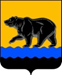 АДМИНИСТРАЦИЯ ГОРОДА НЕФТЕЮГАНСКАпостановлениег.НефтеюганскО внесении изменений в постановление администрации города Нефтеюганска от 15.11.2018 № 605-п «Об утверждении муниципальной программы города Нефтеюганска «Развитие жилищно-коммунального                                                        комплекса и повышение энергетической эффективности в городе Нефтеюганске»В соответствии с Федеральным законом от 06.10.2003 № 131-ФЗ                         «Об общих принципах организации местного самоуправления в Российской Федерации», постановлением Правительства Ханты-Мансийского автономного округа – Югры от 31.10.2021 № 477-п «О государственной программе Ханты-Мансийского автономного округа – Югры «Жилищно-коммунальный комплекс и городская среда», постановлением администрации города Нефтеюганска                   от 18.04.2019 № 77-нп «О модельной муниципальной программе города Нефтеюганска, порядке принятия решения о разработке муниципальных программ города Нефтеюганска, их формирования, утверждения и реализации» администрация города Нефтеюганска постановляет: 1.Внести изменения в постановление администрации города Нефтеюганска от 15.11.2018 № 605-п «Об утверждении муниципальной программы города Нефтеюганска «Развитие жилищно-коммунального комплекса и повышение энергетической эффективности в городе Нефтеюганске» (с изменениями, внесенными постановлениями администрации города Нефтеюганска  от 20.02.2019 № 77-п, от 26.03.2019 № 130-п, от 24.04.2019 № 209-п, от 20.05.2019 № 256-п, от 19.06.2019 № 480-п, от 05.09.2019 № 877-п, от 11.10.2019 № 1096-п, от 14.11.2019 № 1274-п, от 19.12.2019 № 1456-п, от 25.12.2019 № 1482-п, от 17.02.2020 № 245-п, от 24.03.2020 № 451-п, от 17.04.2020 № 598-п, от 25.05.2020 № 834-п, от 18.06.2020 № 937-п, от 23.09.2020 № 1578-п, от 14.10.2020 № 1750-п, от 20.11.2020 № 2017-п, от 21.12.2020 № 2232-п, от 23.03.2021 № 388-п, от 19.04.2021 № 532-п, от 02.06.2021 № 821-п, от 22.06.2021 № 988-п, от 07.07.2021 № 1111-п, от 21.09.2021 № 1583-п, от 06.10.2021                             № 1692-п, от 23.11.2021 № 1979-п, от 25.11.2021 № 1996-п, от 30.12.2021                           № 2263-п, от 12.01.2022 № 17-п,  от 31.01.2022 № 124-п, от 16.03.2022 № 432-п, от 08.04.2022 № 630-п, от 12.05.2022 № 852-п, от 20.05.2022 № 931-п,                                    от 23.06.2022  № 1218-п, от 02.08.2022 № 1539-п, от 30.08.2022 № 1741-п,                            от 03.10.2022 № 1996-п, от 14.10.2022 № 2103-п, от 08.11.2022 № 2278-п,                                от 21.11.2022 № 2368-п, от 20.12.2022 № 2644-п, от 30.12.2022 № 2739-п),                               а именно: в приложении к постановлению:1.1.Таблицу 2 муниципальной программы изложить согласно   приложению 1 к настоящему постановлению.1.2.Таблицу 3 муниципальной программы изложить согласно   приложению 2 к настоящему постановлению.2.Департаменту по делам администрации города (Журавлев В.Ю.) разместить постановление на официальном сайте органов местного самоуправления города Нефтеюганска. Глава города Нефтеюганска                 	                                                 Э.Х.Бугай         Приложение 1                                                                                                                                                                           к постановлению       администрации города         от 14.02.2023 № 140-пРаспределение финансовых ресурсов муниципальной программы «Развитие жилищно-коммунального комплекса и повышение энергетической эффективности в городе Нефтеюганске» (по годам)                                                                                                                                                           Приложение 2                                                                                                                                                                            к постановлению        администрации города          от 14.02.2023 № 140-пПеречень структурных элементов (основных мероприятий)муниципальной программы14.02.2023      № 140-п     № структурного элемента (основногомероприятия)Структурный элемент (основное мероприятие) (их связь с целевыми показателями муниципальной программы)Ответственный исполнитель/соисполнительИсточники финансированияФинансовые затраты на реализацию (тыс. рублей)Финансовые затраты на реализацию (тыс. рублей)Финансовые затраты на реализацию (тыс. рублей)Финансовые затраты на реализацию (тыс. рублей)Финансовые затраты на реализацию (тыс. рублей)Финансовые затраты на реализацию (тыс. рублей)№ структурного элемента (основногомероприятия)Структурный элемент (основное мероприятие) (их связь с целевыми показателями муниципальной программы)Ответственный исполнитель/соисполнительИсточники финансированиявсегов том числев том числев том числев том числев том числе№ структурного элемента (основногомероприятия)Структурный элемент (основное мероприятие) (их связь с целевыми показателями муниципальной программы)Ответственный исполнитель/соисполнительИсточники финансированиявсего20222023202420252026-203012345678Подпрограмма 1 «Создание условий для обеспечения качественными коммунальными услугами»Подпрограмма 1 «Создание условий для обеспечения качественными коммунальными услугами»Подпрограмма 1 «Создание условий для обеспечения качественными коммунальными услугами»Подпрограмма 1 «Создание условий для обеспечения качественными коммунальными услугами»Подпрограмма 1 «Создание условий для обеспечения качественными коммунальными услугами»Подпрограмма 1 «Создание условий для обеспечения качественными коммунальными услугами»Подпрограмма 1 «Создание условий для обеспечения качественными коммунальными услугами»Подпрограмма 1 «Создание условий для обеспечения качественными коммунальными услугами»Подпрограмма 1 «Создание условий для обеспечения качественными коммунальными услугами»Подпрограмма 1 «Создание условий для обеспечения качественными коммунальными услугами»1.1Реконструкция, расширение, модернизация, строительство коммунальных объектов, в том числе объектов питьевого водоснабжения департамент градостроительства и земельных отношенийадминистрации городавсего96 367,38496 367,3840,0000,0000,0000,0001.1Реконструкция, расширение, модернизация, строительство коммунальных объектов, в том числе объектов питьевого водоснабжения департамент градостроительства и земельных отношенийадминистрации городафедеральный бюджет0,000000,000000,0000,0000,0000,0001.1Реконструкция, расширение, модернизация, строительство коммунальных объектов, в том числе объектов питьевого водоснабжения департамент градостроительства и земельных отношенийадминистрации городабюджет автономного округа0,000000,000000,0000,0000,0000,0001.1Реконструкция, расширение, модернизация, строительство коммунальных объектов, в том числе объектов питьевого водоснабжения департамент градостроительства и земельных отношенийадминистрации городаместный бюджет96 367,38496 367,3840,0000,0000,0000,0001.1Реконструкция, расширение, модернизация, строительство коммунальных объектов, в том числе объектов питьевого водоснабжения департамент градостроительства и земельных отношенийадминистрации городаиные внебюджетные источники0,0000,0000,0000,0000,0000,0001.2Предоставление субсидий организациям коммунального комплекса, предоставляющим департамент жилищно-коммунального хозяйства всего223 406,19193 178,19116 278,50016 278,50016 278,50081 392,5001.2Предоставление субсидий организациям коммунального комплекса, предоставляющим департамент жилищно-коммунального хозяйства федеральный 0,0000,0000,0000,0000,0000,000122222345678910коммунальные услугинаселению (целевые показатели: таблица 1.1,  показатель - № 20,24,28)коммунальные услугинаселению (целевые показатели: таблица 1.1,  показатель - № 20,24,28)коммунальные услугинаселению (целевые показатели: таблица 1.1,  показатель - № 20,24,28)коммунальные услугинаселению (целевые показатели: таблица 1.1,  показатель - № 20,24,28)коммунальные услугинаселению (целевые показатели: таблица 1.1,  показатель - № 20,24,28)администрации городабюджеткоммунальные услугинаселению (целевые показатели: таблица 1.1,  показатель - № 20,24,28)коммунальные услугинаселению (целевые показатели: таблица 1.1,  показатель - № 20,24,28)коммунальные услугинаселению (целевые показатели: таблица 1.1,  показатель - № 20,24,28)коммунальные услугинаселению (целевые показатели: таблица 1.1,  показатель - № 20,24,28)коммунальные услугинаселению (целевые показатели: таблица 1.1,  показатель - № 20,24,28)администрации городабюджет автономного округа0,0000,0000,0000,0000,0000,000коммунальные услугинаселению (целевые показатели: таблица 1.1,  показатель - № 20,24,28)коммунальные услугинаселению (целевые показатели: таблица 1.1,  показатель - № 20,24,28)коммунальные услугинаселению (целевые показатели: таблица 1.1,  показатель - № 20,24,28)коммунальные услугинаселению (целевые показатели: таблица 1.1,  показатель - № 20,24,28)коммунальные услугинаселению (целевые показатели: таблица 1.1,  показатель - № 20,24,28)администрации городаместный бюджет223 406,19193 178,19116 278,50016 278,50016 278,50081 392,500коммунальные услугинаселению (целевые показатели: таблица 1.1,  показатель - № 20,24,28)коммунальные услугинаселению (целевые показатели: таблица 1.1,  показатель - № 20,24,28)коммунальные услугинаселению (целевые показатели: таблица 1.1,  показатель - № 20,24,28)коммунальные услугинаселению (целевые показатели: таблица 1.1,  показатель - № 20,24,28)коммунальные услугинаселению (целевые показатели: таблица 1.1,  показатель - № 20,24,28)администрации городаиные внебюджетные источники0,0000,0000,0000,0000,0000,0001.3Содержание объектов коммунального комплексаСодержание объектов коммунального комплексаСодержание объектов коммунального комплексаСодержание объектов коммунального комплексаСодержание объектов коммунального комплексадепартамент градостроительства и земельных отношенийадминистрации городавсего0,0000,0000,0000,0000,0000,0001.3Содержание объектов коммунального комплексаСодержание объектов коммунального комплексаСодержание объектов коммунального комплексаСодержание объектов коммунального комплексаСодержание объектов коммунального комплексадепартамент градостроительства и земельных отношенийадминистрации городафедеральный бюджет0,0000,0000,0000,0000,0000,0001.3Содержание объектов коммунального комплексаСодержание объектов коммунального комплексаСодержание объектов коммунального комплексаСодержание объектов коммунального комплексаСодержание объектов коммунального комплексадепартамент градостроительства и земельных отношенийадминистрации городабюджет автономного округа0,0000,0000,0000,0000,0000,0001.3Содержание объектов коммунального комплексаСодержание объектов коммунального комплексаСодержание объектов коммунального комплексаСодержание объектов коммунального комплексаСодержание объектов коммунального комплексадепартамент градостроительства и земельных отношенийадминистрации городаместный бюджет0,0000,0000,0000,0000,0000,0001.3Содержание объектов коммунального комплексаСодержание объектов коммунального комплексаСодержание объектов коммунального комплексаСодержание объектов коммунального комплексаСодержание объектов коммунального комплексадепартамент градостроительства и земельных отношенийадминистрации городаиные внебюджетные источники0,0000,0000,0000,0000,0000,0001.4Региональный проект «Чистая вода» (целевой показатель № 1 Таблица 1)Региональный проект «Чистая вода» (целевой показатель № 1 Таблица 1)Региональный проект «Чистая вода» (целевой показатель № 1 Таблица 1)Региональный проект «Чистая вода» (целевой показатель № 1 Таблица 1)Региональный проект «Чистая вода» (целевой показатель № 1 Таблица 1)департамент градостроительства и земельных отношенийадминистрации городавсего1 161 823,415504 520,677657 302,7380,0000,0000,0001.4Региональный проект «Чистая вода» (целевой показатель № 1 Таблица 1)Региональный проект «Чистая вода» (целевой показатель № 1 Таблица 1)Региональный проект «Чистая вода» (целевой показатель № 1 Таблица 1)Региональный проект «Чистая вода» (целевой показатель № 1 Таблица 1)Региональный проект «Чистая вода» (целевой показатель № 1 Таблица 1)департамент градостроительства и земельных отношенийадминистрации городафедеральный бюджет260 358,80084 080,600176 278,2000,0000,0000,0001.4Региональный проект «Чистая вода» (целевой показатель № 1 Таблица 1)Региональный проект «Чистая вода» (целевой показатель № 1 Таблица 1)Региональный проект «Чистая вода» (целевой показатель № 1 Таблица 1)Региональный проект «Чистая вода» (целевой показатель № 1 Таблица 1)Региональный проект «Чистая вода» (целевой показатель № 1 Таблица 1)департамент градостроительства и земельных отношенийадминистрации городабюджет автономного округа843 282,800395 123,400448 159,4000,0000,0000,0001.4Региональный проект «Чистая вода» (целевой показатель № 1 Таблица 1)Региональный проект «Чистая вода» (целевой показатель № 1 Таблица 1)Региональный проект «Чистая вода» (целевой показатель № 1 Таблица 1)Региональный проект «Чистая вода» (целевой показатель № 1 Таблица 1)Региональный проект «Чистая вода» (целевой показатель № 1 Таблица 1)департамент градостроительства и земельных отношенийадминистрации городаместный бюджет58 181,81525 316,67732 865,1380,0000,0000,0001.4Региональный проект «Чистая вода» (целевой показатель № 1 Таблица 1)Региональный проект «Чистая вода» (целевой показатель № 1 Таблица 1)Региональный проект «Чистая вода» (целевой показатель № 1 Таблица 1)Региональный проект «Чистая вода» (целевой показатель № 1 Таблица 1)Региональный проект «Чистая вода» (целевой показатель № 1 Таблица 1)департамент градостроительства и земельных отношенийадминистрации городаиные внебюджетные источники0,0000,0000,0000,0000,0000,000Итого по подпрограмме 1Итого по подпрограмме 1Итого по подпрограмме 1Итого по подпрограмме 1Итого по подпрограмме 1Итого по подпрограмме 1Итого по подпрограмме 1всего1 481 596,990694 066,252673 581,23816 278,50016 278,50081 392,500Итого по подпрограмме 1Итого по подпрограмме 1Итого по подпрограмме 1Итого по подпрограмме 1Итого по подпрограмме 1Итого по подпрограмме 1Итого по подпрограмме 1федеральный бюджет260 358,80084 080,600176 278,2000,0000,0000,000Итого по подпрограмме 1Итого по подпрограмме 1Итого по подпрограмме 1Итого по подпрограмме 1Итого по подпрограмме 1Итого по подпрограмме 1Итого по подпрограмме 1бюджет автономного округа843 282,800395 123,400448 159,4000,0000,0000,000местный бюджет377 955,390214 862,25249 143,63816 278,50016 278,50081 392,500иные внебюджетные источники0,0000,0000,0000,0000,0000,000Подпрограмма 2 «Создание условий для обеспечения доступности и повышения качества жилищных услуг»Подпрограмма 2 «Создание условий для обеспечения доступности и повышения качества жилищных услуг»Подпрограмма 2 «Создание условий для обеспечения доступности и повышения качества жилищных услуг»Подпрограмма 2 «Создание условий для обеспечения доступности и повышения качества жилищных услуг»Подпрограмма 2 «Создание условий для обеспечения доступности и повышения качества жилищных услуг»Подпрограмма 2 «Создание условий для обеспечения доступности и повышения качества жилищных услуг»Подпрограмма 2 «Создание условий для обеспечения доступности и повышения качества жилищных услуг»Подпрограмма 2 «Создание условий для обеспечения доступности и повышения качества жилищных услуг»Подпрограмма 2 «Создание условий для обеспечения доступности и повышения качества жилищных услуг»Подпрограмма 2 «Создание условий для обеспечения доступности и повышения качества жилищных услуг»Подпрограмма 2 «Создание условий для обеспечения доступности и повышения качества жилищных услуг»Подпрограмма 2 «Создание условий для обеспечения доступности и повышения качества жилищных услуг»Подпрограмма 2 «Создание условий для обеспечения доступности и повышения качества жилищных услуг»Подпрограмма 2 «Создание условий для обеспечения доступности и повышения качества жилищных услуг»2.1всего262 657,94539 999,74552 891,40024 252,40024 252,400121 262,0002.1Поддержка технического состояния жилищного фонда (Таблица №1, целевой показатель-№ 5 Таблица №1.1,  целевые показатели - №№ 3,19, 21)Поддержка технического состояния жилищного фонда (Таблица №1, целевой показатель-№ 5 Таблица №1.1,  целевые показатели - №№ 3,19, 21)Поддержка технического состояния жилищного фонда (Таблица №1, целевой показатель-№ 5 Таблица №1.1,  целевые показатели - №№ 3,19, 21)Поддержка технического состояния жилищного фонда (Таблица №1, целевой показатель-№ 5 Таблица №1.1,  целевые показатели - №№ 3,19, 21)департамент жилищно-коммунального хозяйства администрации городадепартамент жилищно-коммунального хозяйства администрации городафедеральный бюджет0,0000,0000,0000,0000,0000,0002.1Поддержка технического состояния жилищного фонда (Таблица №1, целевой показатель-№ 5 Таблица №1.1,  целевые показатели - №№ 3,19, 21)Поддержка технического состояния жилищного фонда (Таблица №1, целевой показатель-№ 5 Таблица №1.1,  целевые показатели - №№ 3,19, 21)Поддержка технического состояния жилищного фонда (Таблица №1, целевой показатель-№ 5 Таблица №1.1,  целевые показатели - №№ 3,19, 21)Поддержка технического состояния жилищного фонда (Таблица №1, целевой показатель-№ 5 Таблица №1.1,  целевые показатели - №№ 3,19, 21)департамент жилищно-коммунального хозяйства администрации городадепартамент жилищно-коммунального хозяйства администрации городабюджет автономного округа0,0000,0000,0000,0000,0000,0002.1Поддержка технического состояния жилищного фонда (Таблица №1, целевой показатель-№ 5 Таблица №1.1,  целевые показатели - №№ 3,19, 21)Поддержка технического состояния жилищного фонда (Таблица №1, целевой показатель-№ 5 Таблица №1.1,  целевые показатели - №№ 3,19, 21)Поддержка технического состояния жилищного фонда (Таблица №1, целевой показатель-№ 5 Таблица №1.1,  целевые показатели - №№ 3,19, 21)Поддержка технического состояния жилищного фонда (Таблица №1, целевой показатель-№ 5 Таблица №1.1,  целевые показатели - №№ 3,19, 21)департамент жилищно-коммунального хозяйства администрации городадепартамент жилищно-коммунального хозяйства администрации городаместный бюджет262 657,94539 999,74552 891,40024 252,40024 252,400121 262,0002.1Поддержка технического состояния жилищного фонда (Таблица №1, целевой показатель-№ 5 Таблица №1.1,  целевые показатели - №№ 3,19, 21)Поддержка технического состояния жилищного фонда (Таблица №1, целевой показатель-№ 5 Таблица №1.1,  целевые показатели - №№ 3,19, 21)Поддержка технического состояния жилищного фонда (Таблица №1, целевой показатель-№ 5 Таблица №1.1,  целевые показатели - №№ 3,19, 21)Поддержка технического состояния жилищного фонда (Таблица №1, целевой показатель-№ 5 Таблица №1.1,  целевые показатели - №№ 3,19, 21)департамент жилищно-коммунального хозяйства администрации городадепартамент жилищно-коммунального хозяйства администрации городаиные внебюджетные источники0,0000,0000,0000,0000,0000,000департамент муниципального имущества администрации городадепартамент муниципального имущества администрации городавсего14 431,6961 719,6961 589,0001 589,0001 589,0007 945,000департамент муниципального имущества администрации городадепартамент муниципального имущества администрации городафедеральный бюджет0,0000,0000,0000,0000,0000,000департамент муниципального имущества администрации городадепартамент муниципального имущества администрации городабюджет автономного округа0,0000,0000,0000,0000,0000,000департамент муниципального имущества администрации городадепартамент муниципального имущества администрации городаместный бюджет14 431,6961 719,6961 589,0001 589,0001 589,0007 945,000департамент муниципального имущества администрации городадепартамент муниципального имущества администрации городаиные внебюджетные источники0,0000,0000,0000,0000,0000,000Итого по подпрограмме 2Итого по подпрограмме 2Итого по подпрограмме 2Итого по подпрограмме 2Итого по подпрограмме 2Итого по подпрограмме 2Итого по подпрограмме 2всего277 089,64141 719,44154 480,40025 841,40025 841,400129 207,000Итого по подпрограмме 2Итого по подпрограмме 2Итого по подпрограмме 2Итого по подпрограмме 2Итого по подпрограмме 2Итого по подпрограмме 2Итого по подпрограмме 2федеральный бюджет0,0000,0000,0000,0000,0000,000Итого по подпрограмме 2Итого по подпрограмме 2Итого по подпрограмме 2Итого по подпрограмме 2Итого по подпрограмме 2Итого по подпрограмме 2Итого по подпрограмме 2бюджет автономного округа0,0000,0000,0000,0000,0000,000Итого по подпрограмме 2Итого по подпрограмме 2Итого по подпрограмме 2Итого по подпрограмме 2Итого по подпрограмме 2Итого по подпрограмме 2Итого по подпрограмме 2местный бюджет277 089,64141 719,44154 480,40025 841,40025 841,400129 207,000Итого по подпрограмме 2Итого по подпрограмме 2Итого по подпрограмме 2Итого по подпрограмме 2Итого по подпрограмме 2Итого по подпрограмме 2Итого по подпрограмме 2иные внебюджетные источники0,0000,0000,0000,0000,0000,000Подпрограмма  3  «Повышение энергоэффективности в отраслях экономики»Подпрограмма  3  «Повышение энергоэффективности в отраслях экономики»Подпрограмма  3  «Повышение энергоэффективности в отраслях экономики»Подпрограмма  3  «Повышение энергоэффективности в отраслях экономики»Подпрограмма  3  «Повышение энергоэффективности в отраслях экономики»Подпрограмма  3  «Повышение энергоэффективности в отраслях экономики»Подпрограмма  3  «Повышение энергоэффективности в отраслях экономики»Подпрограмма  3  «Повышение энергоэффективности в отраслях экономики»Подпрограмма  3  «Повышение энергоэффективности в отраслях экономики»Подпрограмма  3  «Повышение энергоэффективности в отраслях экономики»Подпрограмма  3  «Повышение энергоэффективности в отраслях экономики»Подпрограмма  3  «Повышение энергоэффективности в отраслях экономики»Подпрограмма  3  «Повышение энергоэффективности в отраслях экономики»Подпрограмма  3  «Повышение энергоэффективности в отраслях экономики»3.1Реализация энергосберегающих мероприятий в муниципальном секторе (Целевые показатели № 1-4, №6-9 Таблица 1.2)Реализация энергосберегающих мероприятий в муниципальном секторе (Целевые показатели № 1-4, №6-9 Таблица 1.2)Реализация энергосберегающих мероприятий в муниципальном секторе (Целевые показатели № 1-4, №6-9 Таблица 1.2)Реализация энергосберегающих мероприятий в муниципальном секторе (Целевые показатели № 1-4, №6-9 Таблица 1.2)Реализация энергосберегающих мероприятий в муниципальном секторе (Целевые показатели № 1-4, №6-9 Таблица 1.2)администрация города Нефтеюганскавсего2 536,063256,063285,000285,000285,0001 425,0003.1Реализация энергосберегающих мероприятий в муниципальном секторе (Целевые показатели № 1-4, №6-9 Таблица 1.2)Реализация энергосберегающих мероприятий в муниципальном секторе (Целевые показатели № 1-4, №6-9 Таблица 1.2)Реализация энергосберегающих мероприятий в муниципальном секторе (Целевые показатели № 1-4, №6-9 Таблица 1.2)Реализация энергосберегающих мероприятий в муниципальном секторе (Целевые показатели № 1-4, №6-9 Таблица 1.2)Реализация энергосберегающих мероприятий в муниципальном секторе (Целевые показатели № 1-4, №6-9 Таблица 1.2)администрация города Нефтеюганскафедеральный бюджет0,0000,0000,0000,0000,0000,0003.1Реализация энергосберегающих мероприятий в муниципальном секторе (Целевые показатели № 1-4, №6-9 Таблица 1.2)Реализация энергосберегающих мероприятий в муниципальном секторе (Целевые показатели № 1-4, №6-9 Таблица 1.2)Реализация энергосберегающих мероприятий в муниципальном секторе (Целевые показатели № 1-4, №6-9 Таблица 1.2)Реализация энергосберегающих мероприятий в муниципальном секторе (Целевые показатели № 1-4, №6-9 Таблица 1.2)Реализация энергосберегающих мероприятий в муниципальном секторе (Целевые показатели № 1-4, №6-9 Таблица 1.2)администрация города Нефтеюганскабюджет автономного округа0,0000,0000,0000,0000,0000,0003.1Реализация энергосберегающих мероприятий в муниципальном секторе (Целевые показатели № 1-4, №6-9 Таблица 1.2)Реализация энергосберегающих мероприятий в муниципальном секторе (Целевые показатели № 1-4, №6-9 Таблица 1.2)Реализация энергосберегающих мероприятий в муниципальном секторе (Целевые показатели № 1-4, №6-9 Таблица 1.2)Реализация энергосберегающих мероприятий в муниципальном секторе (Целевые показатели № 1-4, №6-9 Таблица 1.2)Реализация энергосберегающих мероприятий в муниципальном секторе (Целевые показатели № 1-4, №6-9 Таблица 1.2)администрация города Нефтеюганскаместный бюджет2 536,063256,063285,000285,000285,0001 425,000администрация города Нефтеюганскаиные внебюджетные источники0,0000,0000,0000,0000,0000,000департамент образования администрации городавсего34 904,63012 864,6302 755,0002 755,0002 755,00013 775,000департамент образования администрации городафедеральный бюджет0,0000,0000,0000,0000,0000,000департамент образования администрации городабюджет автономного округа200,000200,0000,0000,0000,0000,000департамент образования администрации городаместный бюджет34 704,63012 664,6302 755,0002 755,0002 755,00013 775,000департамент образования администрации городаиные внебюджетные источники0,0000,0000,0000,0000,0000,000комитет физической культуры и спорта администрации городавсего7 155,000795,000795,000795,000795,0003 975,000комитет физической культуры и спорта администрации городафедеральный бюджет0,0000,0000,0000,0000,0000,000комитет физической культуры и спорта администрации городабюджет автономного округа0,0000,0000,0000,0000,0000,000комитет физической культуры и спорта администрации городаместный бюджет7 155,000795,000795,000795,000795,0003 975,000комитет физической культуры и спорта администрации городаиные внебюджетные источники0,0000,0000,0000,0000,0000,000комитет культуры и туризма администрации города всего1 800,000200,000200,000200,000200,0001 000,000комитет культуры и туризма администрации города федеральный бюджет0,0000,0000,0000,0000,0000,000комитет культуры и туризма администрации города бюджет автономного округа0,0000,0000,0000,0000,0000,000комитет культуры и туризма администрации города местный бюджет1 800,000200,000200,000200,000200,0001 000,000комитет культуры и туризма администрации города иные внебюджетные источники0,0000,0000,0000,0000,0000,000департамент муниципального имущества администрации городавсего88,33888,3380,0000,0000,0000,000департамент муниципального имущества администрации городафедеральный бюджет0,0000,0000,0000,0000,0000,000департамент муниципального имущества администрации городабюджет автономного округа0,0000,0000,0000,0000,0000,000департамент муниципального имущества администрации городаместный бюджет88,33888,3380,0000,0000,0000,000департамент муниципального имущества администрации городаиные внебюджетные источники0,0000,0000,0000,0000,0000,0003.2Реализация энергосберегающих мероприятий в системах наружного освещения и коммунальной инфраструктуры                (Целевые показатели № 1-5, № 14-16 Таблица 1.2)Реализация энергосберегающих мероприятий в системах наружного освещения и коммунальной инфраструктуры                (Целевые показатели № 1-5, № 14-16 Таблица 1.2)Реализация энергосберегающих мероприятий в системах наружного освещения и коммунальной инфраструктуры                (Целевые показатели № 1-5, № 14-16 Таблица 1.2)Реализация энергосберегающих мероприятий в системах наружного освещения и коммунальной инфраструктуры                (Целевые показатели № 1-5, № 14-16 Таблица 1.2)Реализация энергосберегающих мероприятий в системах наружного освещения и коммунальной инфраструктуры                (Целевые показатели № 1-5, № 14-16 Таблица 1.2)департамент жилищно-коммунального хозяйства администрации городавсего0,0000,0000,0000,0000,0000,0003.2Реализация энергосберегающих мероприятий в системах наружного освещения и коммунальной инфраструктуры                (Целевые показатели № 1-5, № 14-16 Таблица 1.2)Реализация энергосберегающих мероприятий в системах наружного освещения и коммунальной инфраструктуры                (Целевые показатели № 1-5, № 14-16 Таблица 1.2)Реализация энергосберегающих мероприятий в системах наружного освещения и коммунальной инфраструктуры                (Целевые показатели № 1-5, № 14-16 Таблица 1.2)Реализация энергосберегающих мероприятий в системах наружного освещения и коммунальной инфраструктуры                (Целевые показатели № 1-5, № 14-16 Таблица 1.2)Реализация энергосберегающих мероприятий в системах наружного освещения и коммунальной инфраструктуры                (Целевые показатели № 1-5, № 14-16 Таблица 1.2)департамент жилищно-коммунального хозяйства администрации городафедеральный бюджет0,0000,0000,0000,0000,0000,0003.2Реализация энергосберегающих мероприятий в системах наружного освещения и коммунальной инфраструктуры                (Целевые показатели № 1-5, № 14-16 Таблица 1.2)Реализация энергосберегающих мероприятий в системах наружного освещения и коммунальной инфраструктуры                (Целевые показатели № 1-5, № 14-16 Таблица 1.2)Реализация энергосберегающих мероприятий в системах наружного освещения и коммунальной инфраструктуры                (Целевые показатели № 1-5, № 14-16 Таблица 1.2)Реализация энергосберегающих мероприятий в системах наружного освещения и коммунальной инфраструктуры                (Целевые показатели № 1-5, № 14-16 Таблица 1.2)Реализация энергосберегающих мероприятий в системах наружного освещения и коммунальной инфраструктуры                (Целевые показатели № 1-5, № 14-16 Таблица 1.2)департамент жилищно-коммунального хозяйства администрации городабюджет автономного округа0,0000,0000,0000,0000,0000,0003.2Реализация энергосберегающих мероприятий в системах наружного освещения и коммунальной инфраструктуры                (Целевые показатели № 1-5, № 14-16 Таблица 1.2)Реализация энергосберегающих мероприятий в системах наружного освещения и коммунальной инфраструктуры                (Целевые показатели № 1-5, № 14-16 Таблица 1.2)Реализация энергосберегающих мероприятий в системах наружного освещения и коммунальной инфраструктуры                (Целевые показатели № 1-5, № 14-16 Таблица 1.2)Реализация энергосберегающих мероприятий в системах наружного освещения и коммунальной инфраструктуры                (Целевые показатели № 1-5, № 14-16 Таблица 1.2)Реализация энергосберегающих мероприятий в системах наружного освещения и коммунальной инфраструктуры                (Целевые показатели № 1-5, № 14-16 Таблица 1.2)департамент жилищно-коммунального хозяйства администрации городаместный бюджет0,0000,0000,0000,0000,0000,0003.2Реализация энергосберегающих мероприятий в системах наружного освещения и коммунальной инфраструктуры                (Целевые показатели № 1-5, № 14-16 Таблица 1.2)Реализация энергосберегающих мероприятий в системах наружного освещения и коммунальной инфраструктуры                (Целевые показатели № 1-5, № 14-16 Таблица 1.2)Реализация энергосберегающих мероприятий в системах наружного освещения и коммунальной инфраструктуры                (Целевые показатели № 1-5, № 14-16 Таблица 1.2)Реализация энергосберегающих мероприятий в системах наружного освещения и коммунальной инфраструктуры                (Целевые показатели № 1-5, № 14-16 Таблица 1.2)Реализация энергосберегающих мероприятий в системах наружного освещения и коммунальной инфраструктуры                (Целевые показатели № 1-5, № 14-16 Таблица 1.2)департамент жилищно-коммунального хозяйства администрации городаиные внебюджетные источники0,0000,0000,0000,0000,0000,0003.2Реализация энергосберегающих мероприятий в системах наружного освещения и коммунальной инфраструктуры                (Целевые показатели № 1-5, № 14-16 Таблица 1.2)Реализация энергосберегающих мероприятий в системах наружного освещения и коммунальной инфраструктуры                (Целевые показатели № 1-5, № 14-16 Таблица 1.2)Реализация энергосберегающих мероприятий в системах наружного освещения и коммунальной инфраструктуры                (Целевые показатели № 1-5, № 14-16 Таблица 1.2)Реализация энергосберегающих мероприятий в системах наружного освещения и коммунальной инфраструктуры                (Целевые показатели № 1-5, № 14-16 Таблица 1.2)Реализация энергосберегающих мероприятий в системах наружного освещения и коммунальной инфраструктуры                (Целевые показатели № 1-5, № 14-16 Таблица 1.2)организации коммунального комплексавсего0,0000,0000,0000,0000,0000,0003.2Реализация энергосберегающих мероприятий в системах наружного освещения и коммунальной инфраструктуры                (Целевые показатели № 1-5, № 14-16 Таблица 1.2)Реализация энергосберегающих мероприятий в системах наружного освещения и коммунальной инфраструктуры                (Целевые показатели № 1-5, № 14-16 Таблица 1.2)Реализация энергосберегающих мероприятий в системах наружного освещения и коммунальной инфраструктуры                (Целевые показатели № 1-5, № 14-16 Таблица 1.2)Реализация энергосберегающих мероприятий в системах наружного освещения и коммунальной инфраструктуры                (Целевые показатели № 1-5, № 14-16 Таблица 1.2)Реализация энергосберегающих мероприятий в системах наружного освещения и коммунальной инфраструктуры                (Целевые показатели № 1-5, № 14-16 Таблица 1.2)организации коммунального комплексафедеральный бюджет0,0000,0000,0000,0000,0000,0003.2Реализация энергосберегающих мероприятий в системах наружного освещения и коммунальной инфраструктуры                (Целевые показатели № 1-5, № 14-16 Таблица 1.2)Реализация энергосберегающих мероприятий в системах наружного освещения и коммунальной инфраструктуры                (Целевые показатели № 1-5, № 14-16 Таблица 1.2)Реализация энергосберегающих мероприятий в системах наружного освещения и коммунальной инфраструктуры                (Целевые показатели № 1-5, № 14-16 Таблица 1.2)Реализация энергосберегающих мероприятий в системах наружного освещения и коммунальной инфраструктуры                (Целевые показатели № 1-5, № 14-16 Таблица 1.2)Реализация энергосберегающих мероприятий в системах наружного освещения и коммунальной инфраструктуры                (Целевые показатели № 1-5, № 14-16 Таблица 1.2)организации коммунального комплексабюджет автономного округа0,0000,0000,0000,0000,0000,0003.2Реализация энергосберегающих мероприятий в системах наружного освещения и коммунальной инфраструктуры                (Целевые показатели № 1-5, № 14-16 Таблица 1.2)Реализация энергосберегающих мероприятий в системах наружного освещения и коммунальной инфраструктуры                (Целевые показатели № 1-5, № 14-16 Таблица 1.2)Реализация энергосберегающих мероприятий в системах наружного освещения и коммунальной инфраструктуры                (Целевые показатели № 1-5, № 14-16 Таблица 1.2)Реализация энергосберегающих мероприятий в системах наружного освещения и коммунальной инфраструктуры                (Целевые показатели № 1-5, № 14-16 Таблица 1.2)Реализация энергосберегающих мероприятий в системах наружного освещения и коммунальной инфраструктуры                (Целевые показатели № 1-5, № 14-16 Таблица 1.2)организации коммунального комплексаместный бюджет0,0000,0000,0000,0000,0000,0003.2Реализация энергосберегающих мероприятий в системах наружного освещения и коммунальной инфраструктуры                (Целевые показатели № 1-5, № 14-16 Таблица 1.2)Реализация энергосберегающих мероприятий в системах наружного освещения и коммунальной инфраструктуры                (Целевые показатели № 1-5, № 14-16 Таблица 1.2)Реализация энергосберегающих мероприятий в системах наружного освещения и коммунальной инфраструктуры                (Целевые показатели № 1-5, № 14-16 Таблица 1.2)Реализация энергосберегающих мероприятий в системах наружного освещения и коммунальной инфраструктуры                (Целевые показатели № 1-5, № 14-16 Таблица 1.2)Реализация энергосберегающих мероприятий в системах наружного освещения и коммунальной инфраструктуры                (Целевые показатели № 1-5, № 14-16 Таблица 1.2)организации коммунального комплексаиные внебюджетные источники0,0000,0000,0000,0000,0000,0003.3Реализация энергосберегающих мероприятий в жилищном фонде (Целевые показатели № 1-4, № 10-13 Таблица 1.2)Реализация энергосберегающих мероприятий в жилищном фонде (Целевые показатели № 1-4, № 10-13 Таблица 1.2)Реализация энергосберегающих мероприятий в жилищном фонде (Целевые показатели № 1-4, № 10-13 Таблица 1.2)Реализация энергосберегающих мероприятий в жилищном фонде (Целевые показатели № 1-4, № 10-13 Таблица 1.2)Реализация энергосберегающих мероприятий в жилищном фонде (Целевые показатели № 1-4, № 10-13 Таблица 1.2)организации, обслуживающие жилищный фонд всего0,0000,0000,0000,0000,0000,0003.3Реализация энергосберегающих мероприятий в жилищном фонде (Целевые показатели № 1-4, № 10-13 Таблица 1.2)Реализация энергосберегающих мероприятий в жилищном фонде (Целевые показатели № 1-4, № 10-13 Таблица 1.2)Реализация энергосберегающих мероприятий в жилищном фонде (Целевые показатели № 1-4, № 10-13 Таблица 1.2)Реализация энергосберегающих мероприятий в жилищном фонде (Целевые показатели № 1-4, № 10-13 Таблица 1.2)Реализация энергосберегающих мероприятий в жилищном фонде (Целевые показатели № 1-4, № 10-13 Таблица 1.2)организации, обслуживающие жилищный фонд федеральный бюджет0,0000,0000,0000,0000,0000,0003.3Реализация энергосберегающих мероприятий в жилищном фонде (Целевые показатели № 1-4, № 10-13 Таблица 1.2)Реализация энергосберегающих мероприятий в жилищном фонде (Целевые показатели № 1-4, № 10-13 Таблица 1.2)Реализация энергосберегающих мероприятий в жилищном фонде (Целевые показатели № 1-4, № 10-13 Таблица 1.2)Реализация энергосберегающих мероприятий в жилищном фонде (Целевые показатели № 1-4, № 10-13 Таблица 1.2)Реализация энергосберегающих мероприятий в жилищном фонде (Целевые показатели № 1-4, № 10-13 Таблица 1.2)организации, обслуживающие жилищный фонд бюджет автономного округа0,0000,0000,0000,0000,0000,0003.3Реализация энергосберегающих мероприятий в жилищном фонде (Целевые показатели № 1-4, № 10-13 Таблица 1.2)Реализация энергосберегающих мероприятий в жилищном фонде (Целевые показатели № 1-4, № 10-13 Таблица 1.2)Реализация энергосберегающих мероприятий в жилищном фонде (Целевые показатели № 1-4, № 10-13 Таблица 1.2)Реализация энергосберегающих мероприятий в жилищном фонде (Целевые показатели № 1-4, № 10-13 Таблица 1.2)Реализация энергосберегающих мероприятий в жилищном фонде (Целевые показатели № 1-4, № 10-13 Таблица 1.2)организации, обслуживающие жилищный фонд местный бюджет0,0000,0000,0000,0000,0000,0003.3Реализация энергосберегающих мероприятий в жилищном фонде (Целевые показатели № 1-4, № 10-13 Таблица 1.2)Реализация энергосберегающих мероприятий в жилищном фонде (Целевые показатели № 1-4, № 10-13 Таблица 1.2)Реализация энергосберегающих мероприятий в жилищном фонде (Целевые показатели № 1-4, № 10-13 Таблица 1.2)Реализация энергосберегающих мероприятий в жилищном фонде (Целевые показатели № 1-4, № 10-13 Таблица 1.2)Реализация энергосберегающих мероприятий в жилищном фонде (Целевые показатели № 1-4, № 10-13 Таблица 1.2)организации, обслуживающие жилищный фонд иные внебюджетные источники0,0000,0000,0000,0000,0000,000Итого по подпрограмме 3Итого по подпрограмме 3Итого по подпрограмме 3Итого по подпрограмме 3Итого по подпрограмме 3Итого по подпрограмме 3Итого по подпрограмме 3всего46 484,0310014 204,031004 035,0004 035,0004 035,00020 175,000Итого по подпрограмме 3Итого по подпрограмме 3Итого по подпрограмме 3Итого по подпрограмме 3Итого по подпрограмме 3Итого по подпрограмме 3Итого по подпрограмме 3федеральный бюджет0,000000,000000,0000,0000,0000,000Итого по подпрограмме 3Итого по подпрограмме 3Итого по подпрограмме 3Итого по подпрограмме 3Итого по подпрограмме 3Итого по подпрограмме 3Итого по подпрограмме 3бюджет автономного округа200,00000200,000000,0000,0000,0000,000Итого по подпрограмме 3Итого по подпрограмме 3Итого по подпрограмме 3Итого по подпрограмме 3Итого по подпрограмме 3Итого по подпрограмме 3Итого по подпрограмме 3местный бюджет46 284,0310014 004,031004 035,0004 035,0004 035,00020 175,000Итого по подпрограмме 3Итого по подпрограмме 3Итого по подпрограмме 3Итого по подпрограмме 3Итого по подпрограмме 3Итого по подпрограмме 3Итого по подпрограмме 3иные внебюджетные источникииные внебюджетные источники0,0000,0000,0000,0000,0000,000Подпрограмма 4: Формирование комфортной городской средыПодпрограмма 4: Формирование комфортной городской средыПодпрограмма 4: Формирование комфортной городской средыПодпрограмма 4: Формирование комфортной городской средыПодпрограмма 4: Формирование комфортной городской средыПодпрограмма 4: Формирование комфортной городской средыПодпрограмма 4: Формирование комфортной городской средыПодпрограмма 4: Формирование комфортной городской средыПодпрограмма 4: Формирование комфортной городской средыПодпрограмма 4: Формирование комфортной городской средыПодпрограмма 4: Формирование комфортной городской средыПодпрограмма 4: Формирование комфортной городской средыПодпрограмма 4: Формирование комфортной городской средыПодпрограмма 4: Формирование комфортной городской среды       4.1.Улучшение санитарного состояния городских территорий (Таблица №1.1 целевые показатели №№4,7,12,13,14,16,29)Улучшение санитарного состояния городских территорий (Таблица №1.1 целевые показатели №№4,7,12,13,14,16,29)Улучшение санитарного состояния городских территорий (Таблица №1.1 целевые показатели №№4,7,12,13,14,16,29)Улучшение санитарного состояния городских территорий (Таблица №1.1 целевые показатели №№4,7,12,13,14,16,29)Улучшение санитарного состояния городских территорий (Таблица №1.1 целевые показатели №№4,7,12,13,14,16,29)департамент жилищно-коммунального хозяйства администрации городавсего1 948 448,336188 339,091238 903,945223 655,500223 335,3001 074 214,500       4.1.Улучшение санитарного состояния городских территорий (Таблица №1.1 целевые показатели №№4,7,12,13,14,16,29)Улучшение санитарного состояния городских территорий (Таблица №1.1 целевые показатели №№4,7,12,13,14,16,29)Улучшение санитарного состояния городских территорий (Таблица №1.1 целевые показатели №№4,7,12,13,14,16,29)Улучшение санитарного состояния городских территорий (Таблица №1.1 целевые показатели №№4,7,12,13,14,16,29)Улучшение санитарного состояния городских территорий (Таблица №1.1 целевые показатели №№4,7,12,13,14,16,29)департамент жилищно-коммунального хозяйства администрации городафедеральный бюджет0,0000,0000,0000,0000,0000,000       4.1.Улучшение санитарного состояния городских территорий (Таблица №1.1 целевые показатели №№4,7,12,13,14,16,29)Улучшение санитарного состояния городских территорий (Таблица №1.1 целевые показатели №№4,7,12,13,14,16,29)Улучшение санитарного состояния городских территорий (Таблица №1.1 целевые показатели №№4,7,12,13,14,16,29)Улучшение санитарного состояния городских территорий (Таблица №1.1 целевые показатели №№4,7,12,13,14,16,29)Улучшение санитарного состояния городских территорий (Таблица №1.1 целевые показатели №№4,7,12,13,14,16,29)департамент жилищно-коммунального хозяйства администрации городабюджет автономного округа35 558,1008 854,1009 399,0008 812,6008 492,4000,000       4.1.Улучшение санитарного состояния городских территорий (Таблица №1.1 целевые показатели №№4,7,12,13,14,16,29)Улучшение санитарного состояния городских территорий (Таблица №1.1 целевые показатели №№4,7,12,13,14,16,29)Улучшение санитарного состояния городских территорий (Таблица №1.1 целевые показатели №№4,7,12,13,14,16,29)Улучшение санитарного состояния городских территорий (Таблица №1.1 целевые показатели №№4,7,12,13,14,16,29)Улучшение санитарного состояния городских территорий (Таблица №1.1 целевые показатели №№4,7,12,13,14,16,29)департамент жилищно-коммунального хозяйства администрации городаместный бюджет1 912 890,236179 484,991229 504,945214 842,900214 842,9001 074 214,500       4.1.Улучшение санитарного состояния городских территорий (Таблица №1.1 целевые показатели №№4,7,12,13,14,16,29)Улучшение санитарного состояния городских территорий (Таблица №1.1 целевые показатели №№4,7,12,13,14,16,29)Улучшение санитарного состояния городских территорий (Таблица №1.1 целевые показатели №№4,7,12,13,14,16,29)Улучшение санитарного состояния городских территорий (Таблица №1.1 целевые показатели №№4,7,12,13,14,16,29)Улучшение санитарного состояния городских территорий (Таблица №1.1 целевые показатели №№4,7,12,13,14,16,29)департамент жилищно-коммунального хозяйства администрации городаиные внебюджетные источники0,0000,0000,0000,0000,0000,000департамент градостроительства и земельных отношений администрации городавсего0,0000,0000,0000,0000,0000,000департамент градостроительства и земельных отношений администрации городафедеральный бюджет0,0000,0000,0000,0000,0000,000департамент градостроительства и земельных отношений администрации городабюджет автономного округа0,0000,0000,0000,0000,0000,000департамент градостроительства и земельных отношений администрации городаместный бюджет0,0000,0000,0000,0000,0000,000департамент градостроительства и земельных отношений администрации городаиные внебюджетные источники0,0000,0000,0000,0000,0000,0004.2.Благоустройство и озеленение города (Таблица №1.1. целевой показатель №№5,6,8,9,10,11,15,18,25,26)Благоустройство и озеленение города (Таблица №1.1. целевой показатель №№5,6,8,9,10,11,15,18,25,26)Благоустройство и озеленение города (Таблица №1.1. целевой показатель №№5,6,8,9,10,11,15,18,25,26)Благоустройство и озеленение города (Таблица №1.1. целевой показатель №№5,6,8,9,10,11,15,18,25,26)Благоустройство и озеленение города (Таблица №1.1. целевой показатель №№5,6,8,9,10,11,15,18,25,26)департамент жилищно-коммунального хозяйства администрации городавсего738 602,337175 189,9820068 097,25570 759,30070 759,300353 796,5004.2.Благоустройство и озеленение города (Таблица №1.1. целевой показатель №№5,6,8,9,10,11,15,18,25,26)Благоустройство и озеленение города (Таблица №1.1. целевой показатель №№5,6,8,9,10,11,15,18,25,26)Благоустройство и озеленение города (Таблица №1.1. целевой показатель №№5,6,8,9,10,11,15,18,25,26)Благоустройство и озеленение города (Таблица №1.1. целевой показатель №№5,6,8,9,10,11,15,18,25,26)Благоустройство и озеленение города (Таблица №1.1. целевой показатель №№5,6,8,9,10,11,15,18,25,26)департамент жилищно-коммунального хозяйства администрации городафедеральный бюджет0,000000,000000,0000,0000,0000,0004.2.Благоустройство и озеленение города (Таблица №1.1. целевой показатель №№5,6,8,9,10,11,15,18,25,26)Благоустройство и озеленение города (Таблица №1.1. целевой показатель №№5,6,8,9,10,11,15,18,25,26)Благоустройство и озеленение города (Таблица №1.1. целевой показатель №№5,6,8,9,10,11,15,18,25,26)Благоустройство и озеленение города (Таблица №1.1. целевой показатель №№5,6,8,9,10,11,15,18,25,26)Благоустройство и озеленение города (Таблица №1.1. целевой показатель №№5,6,8,9,10,11,15,18,25,26)департамент жилищно-коммунального хозяйства администрации городабюджет автономного округа8 735,600008 735,600000,0000,0000,0000,0004.2.Благоустройство и озеленение города (Таблица №1.1. целевой показатель №№5,6,8,9,10,11,15,18,25,26)Благоустройство и озеленение города (Таблица №1.1. целевой показатель №№5,6,8,9,10,11,15,18,25,26)Благоустройство и озеленение города (Таблица №1.1. целевой показатель №№5,6,8,9,10,11,15,18,25,26)Благоустройство и озеленение города (Таблица №1.1. целевой показатель №№5,6,8,9,10,11,15,18,25,26)Благоустройство и озеленение города (Таблица №1.1. целевой показатель №№5,6,8,9,10,11,15,18,25,26)департамент жилищно-коммунального хозяйства администрации городаместный бюджет729 866,737166 454,38200 68 097,25570 759,30070 759,300353 796,5004.2.Благоустройство и озеленение города (Таблица №1.1. целевой показатель №№5,6,8,9,10,11,15,18,25,26)Благоустройство и озеленение города (Таблица №1.1. целевой показатель №№5,6,8,9,10,11,15,18,25,26)Благоустройство и озеленение города (Таблица №1.1. целевой показатель №№5,6,8,9,10,11,15,18,25,26)Благоустройство и озеленение города (Таблица №1.1. целевой показатель №№5,6,8,9,10,11,15,18,25,26)Благоустройство и озеленение города (Таблица №1.1. целевой показатель №№5,6,8,9,10,11,15,18,25,26)департамент жилищно-коммунального хозяйства администрации городаиные внебюджетные источники0,0000,0000,0000,0000,0000,000департамент градостроительства и земельных отношений администрации городавсего1 003,6231 003,6230,0000,0000,0000,000департамент градостроительства и земельных отношений администрации городафедеральный бюджет0,0000,0000,0000,0000,0000,000департамент градостроительства и земельных отношений администрации городабюджет автономного округа0,000000,0000,0000,0000,0000,000департамент градостроительства и земельных отношений администрации городаместный бюджет1 003,6231 003,6230,0000,0000,0000,000департамент градостроительства и земельных отношений администрации городаиные внебюджетные источники0,0000,0000,0000,0000,0000,000департамент муниципального имущества администрации городавсего8 517,7348 517,7340,0000,0000,0000,000департамент муниципального имущества администрации городафедеральный бюджет0,0000,0000,0000,0000,0000,000департамент муниципального имущества администрации городабюджет автономного округа0,000000,0000,0000,0000,0000,000департамент муниципального имущества администрации городаместный бюджет8 517,7348 517,7340,0000,0000,0000,000департамент муниципального имущества администрации городаиные внебюджетные источники0,0000,0000,0000,0000,0000,0004.3.Реализация инициативных проектов, отобранных по результатам конкурса (Таблица №1.1. целевой показатель №23)Реализация инициативных проектов, отобранных по результатам конкурса (Таблица №1.1. целевой показатель №23)Реализация инициативных проектов, отобранных по результатам конкурса (Таблица №1.1. целевой показатель №23)Реализация инициативных проектов, отобранных по результатам конкурса (Таблица №1.1. целевой показатель №23)Реализация инициативных проектов, отобранных по результатам конкурса (Таблица №1.1. целевой показатель №23)департамент жилищно-коммунального хозяйства администрации городавсего10 654,34910 654,3490,0000,0000,0000,0004.3.Реализация инициативных проектов, отобранных по результатам конкурса (Таблица №1.1. целевой показатель №23)Реализация инициативных проектов, отобранных по результатам конкурса (Таблица №1.1. целевой показатель №23)Реализация инициативных проектов, отобранных по результатам конкурса (Таблица №1.1. целевой показатель №23)Реализация инициативных проектов, отобранных по результатам конкурса (Таблица №1.1. целевой показатель №23)Реализация инициативных проектов, отобранных по результатам конкурса (Таблица №1.1. целевой показатель №23)департамент жилищно-коммунального хозяйства администрации городафедеральный бюджет0,000000,000000,0000,0000,0000,0004.3.Реализация инициативных проектов, отобранных по результатам конкурса (Таблица №1.1. целевой показатель №23)Реализация инициативных проектов, отобранных по результатам конкурса (Таблица №1.1. целевой показатель №23)Реализация инициативных проектов, отобранных по результатам конкурса (Таблица №1.1. целевой показатель №23)Реализация инициативных проектов, отобранных по результатам конкурса (Таблица №1.1. целевой показатель №23)Реализация инициативных проектов, отобранных по результатам конкурса (Таблица №1.1. целевой показатель №23)департамент жилищно-коммунального хозяйства администрации городабюджет автономного округа3 717,600003 717,600000,0000,0000,0000,0004.3.Реализация инициативных проектов, отобранных по результатам конкурса (Таблица №1.1. целевой показатель №23)Реализация инициативных проектов, отобранных по результатам конкурса (Таблица №1.1. целевой показатель №23)Реализация инициативных проектов, отобранных по результатам конкурса (Таблица №1.1. целевой показатель №23)Реализация инициативных проектов, отобранных по результатам конкурса (Таблица №1.1. целевой показатель №23)Реализация инициативных проектов, отобранных по результатам конкурса (Таблица №1.1. целевой показатель №23)департамент жилищно-коммунального хозяйства администрации городаместный бюджет6 936,749006 936,749000,0000,0000,0000,0004.3.Реализация инициативных проектов, отобранных по результатам конкурса (Таблица №1.1. целевой показатель №23)Реализация инициативных проектов, отобранных по результатам конкурса (Таблица №1.1. целевой показатель №23)Реализация инициативных проектов, отобранных по результатам конкурса (Таблица №1.1. целевой показатель №23)Реализация инициативных проектов, отобранных по результатам конкурса (Таблица №1.1. целевой показатель №23)Реализация инициативных проектов, отобранных по результатам конкурса (Таблица №1.1. целевой показатель №23)департамент жилищно-коммунального хозяйства администрации городаиные внебюджетные источники0,0000,0000,0000,0000,0000,0004.4Региональный проект «Формирование комфортной городской среды» (Таблица № 1,  целевые показатели №№ 3,4,8,9)Региональный проект «Формирование комфортной городской среды» (Таблица № 1,  целевые показатели №№ 3,4,8,9)Региональный проект «Формирование комфортной городской среды» (Таблица № 1,  целевые показатели №№ 3,4,8,9)Региональный проект «Формирование комфортной городской среды» (Таблица № 1,  целевые показатели №№ 3,4,8,9)Региональный проект «Формирование комфортной городской среды» (Таблица № 1,  целевые показатели №№ 3,4,8,9)департамент жилищно-коммунального хозяйства администрации городавсего141 187,2303645 003,2303633 310,70037 159,40025 713,9000,0004.4Региональный проект «Формирование комфортной городской среды» (Таблица № 1,  целевые показатели №№ 3,4,8,9)Региональный проект «Формирование комфортной городской среды» (Таблица № 1,  целевые показатели №№ 3,4,8,9)Региональный проект «Формирование комфортной городской среды» (Таблица № 1,  целевые показатели №№ 3,4,8,9)Региональный проект «Формирование комфортной городской среды» (Таблица № 1,  целевые показатели №№ 3,4,8,9)Региональный проект «Формирование комфортной городской среды» (Таблица № 1,  целевые показатели №№ 3,4,8,9)департамент жилищно-коммунального хозяйства администрации городафедеральный бюджет35 123,0999913 136,4999910 392,90011 593,7000,0000,0004.4Региональный проект «Формирование комфортной городской среды» (Таблица № 1,  целевые показатели №№ 3,4,8,9)Региональный проект «Формирование комфортной городской среды» (Таблица № 1,  целевые показатели №№ 3,4,8,9)Региональный проект «Формирование комфортной городской среды» (Таблица № 1,  целевые показатели №№ 3,4,8,9)Региональный проект «Формирование комфортной городской среды» (Таблица № 1,  целевые показатели №№ 3,4,8,9)Региональный проект «Формирование комфортной городской среды» (Таблица № 1,  целевые показатели №№ 3,4,8,9)департамент жилищно-коммунального хозяйства администрации городабюджет автономного округа73 175,1333720 546,8333716 255,60018 133,80018 238,9000,0004.4Региональный проект «Формирование комфортной городской среды» (Таблица № 1,  целевые показатели №№ 3,4,8,9)Региональный проект «Формирование комфортной городской среды» (Таблица № 1,  целевые показатели №№ 3,4,8,9)Региональный проект «Формирование комфортной городской среды» (Таблица № 1,  целевые показатели №№ 3,4,8,9)Региональный проект «Формирование комфортной городской среды» (Таблица № 1,  целевые показатели №№ 3,4,8,9)Региональный проект «Формирование комфортной городской среды» (Таблица № 1,  целевые показатели №№ 3,4,8,9)департамент жилищно-коммунального хозяйства администрации городаместный бюджет32 888,9970011 319,897006 662,2007 431,9007 475,0000,0004.4Региональный проект «Формирование комфортной городской среды» (Таблица № 1,  целевые показатели №№ 3,4,8,9)Региональный проект «Формирование комфортной городской среды» (Таблица № 1,  целевые показатели №№ 3,4,8,9)Региональный проект «Формирование комфортной городской среды» (Таблица № 1,  целевые показатели №№ 3,4,8,9)Региональный проект «Формирование комфортной городской среды» (Таблица № 1,  целевые показатели №№ 3,4,8,9)Региональный проект «Формирование комфортной городской среды» (Таблица № 1,  целевые показатели №№ 3,4,8,9)департамент жилищно-коммунального хозяйства администрации городаиные внебюджетные источники0,0000,0000,0000,0000,0000,0004.5Региональный проект «Чистая страна» (Таблица №1, целевой показатель № 2,7,9 Таблица №1.1, целевой показатель №17)Региональный проект «Чистая страна» (Таблица №1, целевой показатель № 2,7,9 Таблица №1.1, целевой показатель №17)Региональный проект «Чистая страна» (Таблица №1, целевой показатель № 2,7,9 Таблица №1.1, целевой показатель №17)Региональный проект «Чистая страна» (Таблица №1, целевой показатель № 2,7,9 Таблица №1.1, целевой показатель №17)Региональный проект «Чистая страна» (Таблица №1, целевой показатель № 2,7,9 Таблица №1.1, целевой показатель №17)департамент жилищно-коммунального хозяйства администрации городавсего315 508,686125 300,086154 923,20035 285,4000,0000,0004.5Региональный проект «Чистая страна» (Таблица №1, целевой показатель № 2,7,9 Таблица №1.1, целевой показатель №17)Региональный проект «Чистая страна» (Таблица №1, целевой показатель № 2,7,9 Таблица №1.1, целевой показатель №17)Региональный проект «Чистая страна» (Таблица №1, целевой показатель № 2,7,9 Таблица №1.1, целевой показатель №17)Региональный проект «Чистая страна» (Таблица №1, целевой показатель № 2,7,9 Таблица №1.1, целевой показатель №17)Региональный проект «Чистая страна» (Таблица №1, целевой показатель № 2,7,9 Таблица №1.1, целевой показатель №17)департамент жилищно-коммунального хозяйства администрации городафедеральный бюджет70 847,50028 050,80034 857,6007 939,1000,0000,0004.5Региональный проект «Чистая страна» (Таблица №1, целевой показатель № 2,7,9 Таблица №1.1, целевой показатель №17)Региональный проект «Чистая страна» (Таблица №1, целевой показатель № 2,7,9 Таблица №1.1, целевой показатель №17)Региональный проект «Чистая страна» (Таблица №1, целевой показатель № 2,7,9 Таблица №1.1, целевой показатель №17)Региональный проект «Чистая страна» (Таблица №1, целевой показатель № 2,7,9 Таблица №1.1, целевой показатель №17)Региональный проект «Чистая страна» (Таблица №1, целевой показатель № 2,7,9 Таблица №1.1, целевой показатель №17)департамент жилищно-коммунального хозяйства администрации городабюджет автономного округа86 592,10034 284,50042 604,0009 703,6000,0000,0004.5местный бюджет158 069,08662 964,78677 461,60017 642,7000,0000,0004.5иные внебюджетные источники0,0000,0000,0000,0000,0000,0004.6Региональный проект «Комплексная система обращения с твердыми коммунальными отходами» (Таблица №1.1. целевой показатель №27)Региональный проект «Комплексная система обращения с твердыми коммунальными отходами» (Таблица №1.1. целевой показатель №27)Региональный проект «Комплексная система обращения с твердыми коммунальными отходами» (Таблица №1.1. целевой показатель №27)Региональный проект «Комплексная система обращения с твердыми коммунальными отходами» (Таблица №1.1. целевой показатель №27)Региональный проект «Комплексная система обращения с твердыми коммунальными отходами» (Таблица №1.1. целевой показатель №27)департамент жилищно-коммунального хозяйства администрации городавсего4 688,415074 688,415070,0000,0000,0000,0004.6Региональный проект «Комплексная система обращения с твердыми коммунальными отходами» (Таблица №1.1. целевой показатель №27)Региональный проект «Комплексная система обращения с твердыми коммунальными отходами» (Таблица №1.1. целевой показатель №27)Региональный проект «Комплексная система обращения с твердыми коммунальными отходами» (Таблица №1.1. целевой показатель №27)Региональный проект «Комплексная система обращения с твердыми коммунальными отходами» (Таблица №1.1. целевой показатель №27)Региональный проект «Комплексная система обращения с твердыми коммунальными отходами» (Таблица №1.1. целевой показатель №27)департамент жилищно-коммунального хозяйства администрации городафедеральный бюджет1 810,196731 810,196730,0000,0000,0000,0004.6Региональный проект «Комплексная система обращения с твердыми коммунальными отходами» (Таблица №1.1. целевой показатель №27)Региональный проект «Комплексная система обращения с твердыми коммунальными отходами» (Таблица №1.1. целевой показатель №27)Региональный проект «Комплексная система обращения с твердыми коммунальными отходами» (Таблица №1.1. целевой показатель №27)Региональный проект «Комплексная система обращения с твердыми коммунальными отходами» (Таблица №1.1. целевой показатель №27)Региональный проект «Комплексная система обращения с твердыми коммунальными отходами» (Таблица №1.1. целевой показатель №27)департамент жилищно-коммунального хозяйства администрации городабюджет автономного округа2 831,333342 831,333340,0000,0000,0000,0004.6Региональный проект «Комплексная система обращения с твердыми коммунальными отходами» (Таблица №1.1. целевой показатель №27)Региональный проект «Комплексная система обращения с твердыми коммунальными отходами» (Таблица №1.1. целевой показатель №27)Региональный проект «Комплексная система обращения с твердыми коммунальными отходами» (Таблица №1.1. целевой показатель №27)Региональный проект «Комплексная система обращения с твердыми коммунальными отходами» (Таблица №1.1. целевой показатель №27)Региональный проект «Комплексная система обращения с твердыми коммунальными отходами» (Таблица №1.1. целевой показатель №27)департамент жилищно-коммунального хозяйства администрации городаместный бюджет46,8850046,885000,0000,0000,0000,0004.6Региональный проект «Комплексная система обращения с твердыми коммунальными отходами» (Таблица №1.1. целевой показатель №27)Региональный проект «Комплексная система обращения с твердыми коммунальными отходами» (Таблица №1.1. целевой показатель №27)Региональный проект «Комплексная система обращения с твердыми коммунальными отходами» (Таблица №1.1. целевой показатель №27)Региональный проект «Комплексная система обращения с твердыми коммунальными отходами» (Таблица №1.1. целевой показатель №27)Региональный проект «Комплексная система обращения с твердыми коммунальными отходами» (Таблица №1.1. целевой показатель №27)департамент жилищно-коммунального хозяйства администрации городаиные внебюджетные источники0,0000,0000,0000,0000,0000,000Итого по подпрограмме 4Итого по подпрограмме 4Итого по подпрограмме 4Итого по подпрограмме 4Итого по подпрограмме 4Итого по подпрограмме 4Итого по подпрограмме 4всего3 168 610,71043558 696,51043495 235,100366 859,600319 808,5001 428 011,000Итого по подпрограмме 4Итого по подпрограмме 4Итого по подпрограмме 4Итого по подпрограмме 4Итого по подпрограмме 4Итого по подпрограмме 4Итого по подпрограмме 4федеральный бюджет107 780,7967242 997,4967245 250,50019 532,8000,0000,000Итого по подпрограмме 4Итого по подпрограмме 4Итого по подпрограмме 4Итого по подпрограмме 4Итого по подпрограмме 4Итого по подпрограмме 4Итого по подпрограмме 4бюджет автономного округа210 609,8667178 969,9667168 258,60036 650,00026 731,3000,000Итого по подпрограмме 4Итого по подпрограмме 4Итого по подпрограмме 4Итого по подпрограмме 4Итого по подпрограмме 4Итого по подпрограмме 4Итого по подпрограмме 4местный бюджет2 850 220,047436 729,047381 726,000310 676,800293 077,2001 428 011,000Итого по подпрограмме 4Итого по подпрограмме 4Итого по подпрограмме 4Итого по подпрограмме 4Итого по подпрограмме 4Итого по подпрограмме 4Итого по подпрограмме 4иные внебюджетные источники0,0000,0000,0000,0000,0000,000                                                          Подпрограмма 5 «Обеспечение реализации муниципальной программы»                                                          Подпрограмма 5 «Обеспечение реализации муниципальной программы»                                                          Подпрограмма 5 «Обеспечение реализации муниципальной программы»                                                          Подпрограмма 5 «Обеспечение реализации муниципальной программы»                                                          Подпрограмма 5 «Обеспечение реализации муниципальной программы»                                                          Подпрограмма 5 «Обеспечение реализации муниципальной программы»                                                          Подпрограмма 5 «Обеспечение реализации муниципальной программы»                                                          Подпрограмма 5 «Обеспечение реализации муниципальной программы»                                                          Подпрограмма 5 «Обеспечение реализации муниципальной программы»                                                          Подпрограмма 5 «Обеспечение реализации муниципальной программы»                                                          Подпрограмма 5 «Обеспечение реализации муниципальной программы»                                                          Подпрограмма 5 «Обеспечение реализации муниципальной программы»5.1Организационное обеспечение функционирования отрасли (целевой показатель № 6 Таблица 1)Организационное обеспечение функционирования отрасли (целевой показатель № 6 Таблица 1)Организационное обеспечение функционирования отрасли (целевой показатель № 6 Таблица 1)Организационное обеспечение функционирования отрасли (целевой показатель № 6 Таблица 1)Организационное обеспечение функционирования отрасли (целевой показатель № 6 Таблица 1)департамент жилищно-коммунального хозяйства администрации городавсего2 815 402,595304 720,795308 566,500312 457,300314 943,0001 574 715,0005.1Организационное обеспечение функционирования отрасли (целевой показатель № 6 Таблица 1)Организационное обеспечение функционирования отрасли (целевой показатель № 6 Таблица 1)Организационное обеспечение функционирования отрасли (целевой показатель № 6 Таблица 1)Организационное обеспечение функционирования отрасли (целевой показатель № 6 Таблица 1)Организационное обеспечение функционирования отрасли (целевой показатель № 6 Таблица 1)департамент жилищно-коммунального хозяйства администрации городафедеральный бюджет0,0000,0000,0000,0000,0000,0005.1Организационное обеспечение функционирования отрасли (целевой показатель № 6 Таблица 1)Организационное обеспечение функционирования отрасли (целевой показатель № 6 Таблица 1)Организационное обеспечение функционирования отрасли (целевой показатель № 6 Таблица 1)Организационное обеспечение функционирования отрасли (целевой показатель № 6 Таблица 1)Организационное обеспечение функционирования отрасли (целевой показатель № 6 Таблица 1)департамент жилищно-коммунального хозяйства администрации городабюджет автономного округа0,0000,0000,0000,0000,0000,0005.1Организационное обеспечение функционирования отрасли (целевой показатель № 6 Таблица 1)Организационное обеспечение функционирования отрасли (целевой показатель № 6 Таблица 1)Организационное обеспечение функционирования отрасли (целевой показатель № 6 Таблица 1)Организационное обеспечение функционирования отрасли (целевой показатель № 6 Таблица 1)Организационное обеспечение функционирования отрасли (целевой показатель № 6 Таблица 1)департамент жилищно-коммунального хозяйства администрации городаместный бюджет2 815 402,595304 720,795308 566,500312 457,300314 943,0001 574 715,0005.1Организационное обеспечение функционирования отрасли (целевой показатель № 6 Таблица 1)Организационное обеспечение функционирования отрасли (целевой показатель № 6 Таблица 1)Организационное обеспечение функционирования отрасли (целевой показатель № 6 Таблица 1)Организационное обеспечение функционирования отрасли (целевой показатель № 6 Таблица 1)Организационное обеспечение функционирования отрасли (целевой показатель № 6 Таблица 1)департамент жилищно-коммунального хозяйства администрации городаиные внебюджетные источники0,0000,0000,0000,0000,0000,000Итого по подпрограмме 5Итого по подпрограмме 5Итого по подпрограмме 5Итого по подпрограмме 5Итого по подпрограмме 5Итого по подпрограмме 5Итого по подпрограмме 5всего2 815 402,595304 720,795308 566,500312 457,300314 943,0001 574 715,000Итого по подпрограмме 5Итого по подпрограмме 5Итого по подпрограмме 5Итого по подпрограмме 5Итого по подпрограмме 5Итого по подпрограмме 5Итого по подпрограмме 5федеральный бюджет0,0000,0000,0000,0000,0000,000Итого по подпрограмме 5Итого по подпрограмме 5Итого по подпрограмме 5Итого по подпрограмме 5Итого по подпрограмме 5Итого по подпрограмме 5Итого по подпрограмме 5бюджет автономного округа0,0000,0000,0000,0000,0000,000Итого по подпрограмме 5Итого по подпрограмме 5Итого по подпрограмме 5Итого по подпрограмме 5Итого по подпрограмме 5Итого по подпрограмме 5Итого по подпрограмме 5местный бюджет2 815 402,595304 720,795308 566,500312 457,300314 943,0001 574 715,000Итого по подпрограмме 5Итого по подпрограмме 5Итого по подпрограмме 5Итого по подпрограмме 5Итого по подпрограмме 5Итого по подпрограмме 5Итого по подпрограмме 5иные внебюджетные источники0,0000,0000,0000,0000,0000,000Подпрограмма 6 «Поддержка частных инвестиций в жилищно-коммунальный комплекс и обеспечение безубыточной деятельности организаций коммунального комплекса, осуществляющих регулируемую деятельность в сфере теплоснабжения, водоснабжения, водоотведения»Подпрограмма 6 «Поддержка частных инвестиций в жилищно-коммунальный комплекс и обеспечение безубыточной деятельности организаций коммунального комплекса, осуществляющих регулируемую деятельность в сфере теплоснабжения, водоснабжения, водоотведения»Подпрограмма 6 «Поддержка частных инвестиций в жилищно-коммунальный комплекс и обеспечение безубыточной деятельности организаций коммунального комплекса, осуществляющих регулируемую деятельность в сфере теплоснабжения, водоснабжения, водоотведения»Подпрограмма 6 «Поддержка частных инвестиций в жилищно-коммунальный комплекс и обеспечение безубыточной деятельности организаций коммунального комплекса, осуществляющих регулируемую деятельность в сфере теплоснабжения, водоснабжения, водоотведения»Подпрограмма 6 «Поддержка частных инвестиций в жилищно-коммунальный комплекс и обеспечение безубыточной деятельности организаций коммунального комплекса, осуществляющих регулируемую деятельность в сфере теплоснабжения, водоснабжения, водоотведения»Подпрограмма 6 «Поддержка частных инвестиций в жилищно-коммунальный комплекс и обеспечение безубыточной деятельности организаций коммунального комплекса, осуществляющих регулируемую деятельность в сфере теплоснабжения, водоснабжения, водоотведения»Подпрограмма 6 «Поддержка частных инвестиций в жилищно-коммунальный комплекс и обеспечение безубыточной деятельности организаций коммунального комплекса, осуществляющих регулируемую деятельность в сфере теплоснабжения, водоснабжения, водоотведения»Подпрограмма 6 «Поддержка частных инвестиций в жилищно-коммунальный комплекс и обеспечение безубыточной деятельности организаций коммунального комплекса, осуществляющих регулируемую деятельность в сфере теплоснабжения, водоснабжения, водоотведения»Подпрограмма 6 «Поддержка частных инвестиций в жилищно-коммунальный комплекс и обеспечение безубыточной деятельности организаций коммунального комплекса, осуществляющих регулируемую деятельность в сфере теплоснабжения, водоснабжения, водоотведения»Подпрограмма 6 «Поддержка частных инвестиций в жилищно-коммунальный комплекс и обеспечение безубыточной деятельности организаций коммунального комплекса, осуществляющих регулируемую деятельность в сфере теплоснабжения, водоснабжения, водоотведения»Подпрограмма 6 «Поддержка частных инвестиций в жилищно-коммунальный комплекс и обеспечение безубыточной деятельности организаций коммунального комплекса, осуществляющих регулируемую деятельность в сфере теплоснабжения, водоснабжения, водоотведения»Подпрограмма 6 «Поддержка частных инвестиций в жилищно-коммунальный комплекс и обеспечение безубыточной деятельности организаций коммунального комплекса, осуществляющих регулируемую деятельность в сфере теплоснабжения, водоснабжения, водоотведения»Подпрограмма 6 «Поддержка частных инвестиций в жилищно-коммунальный комплекс и обеспечение безубыточной деятельности организаций коммунального комплекса, осуществляющих регулируемую деятельность в сфере теплоснабжения, водоснабжения, водоотведения»Подпрограмма 6 «Поддержка частных инвестиций в жилищно-коммунальный комплекс и обеспечение безубыточной деятельности организаций коммунального комплекса, осуществляющих регулируемую деятельность в сфере теплоснабжения, водоснабжения, водоотведения»6.1Реализация полномочий в сфере жилищно- коммунального комплекса (целевой показатель № 1 Таблица 1, целевой показатель 22 Таблица 1.1)Реализация полномочий в сфере жилищно- коммунального комплекса (целевой показатель № 1 Таблица 1, целевой показатель 22 Таблица 1.1)Реализация полномочий в сфере жилищно- коммунального комплекса (целевой показатель № 1 Таблица 1, целевой показатель 22 Таблица 1.1)Реализация полномочий в сфере жилищно- коммунального комплекса (целевой показатель № 1 Таблица 1, целевой показатель 22 Таблица 1.1)Реализация полномочий в сфере жилищно- коммунального комплекса (целевой показатель № 1 Таблица 1, целевой показатель 22 Таблица 1.1)департамент жилищно- коммунального хозяйства администрации городавсего126 232,82041 132,62011 385,90036 627,50037 086,8000,0006.1Реализация полномочий в сфере жилищно- коммунального комплекса (целевой показатель № 1 Таблица 1, целевой показатель 22 Таблица 1.1)Реализация полномочий в сфере жилищно- коммунального комплекса (целевой показатель № 1 Таблица 1, целевой показатель 22 Таблица 1.1)Реализация полномочий в сфере жилищно- коммунального комплекса (целевой показатель № 1 Таблица 1, целевой показатель 22 Таблица 1.1)Реализация полномочий в сфере жилищно- коммунального комплекса (целевой показатель № 1 Таблица 1, целевой показатель 22 Таблица 1.1)Реализация полномочий в сфере жилищно- коммунального комплекса (целевой показатель № 1 Таблица 1, целевой показатель 22 Таблица 1.1)департамент жилищно- коммунального хозяйства администрации городафедеральный бюджет0,0000,0000,0000,0000,0000,0006.1Реализация полномочий в сфере жилищно- коммунального комплекса (целевой показатель № 1 Таблица 1, целевой показатель 22 Таблица 1.1)Реализация полномочий в сфере жилищно- коммунального комплекса (целевой показатель № 1 Таблица 1, целевой показатель 22 Таблица 1.1)Реализация полномочий в сфере жилищно- коммунального комплекса (целевой показатель № 1 Таблица 1, целевой показатель 22 Таблица 1.1)Реализация полномочий в сфере жилищно- коммунального комплекса (целевой показатель № 1 Таблица 1, целевой показатель 22 Таблица 1.1)Реализация полномочий в сфере жилищно- коммунального комплекса (целевой показатель № 1 Таблица 1, целевой показатель 22 Таблица 1.1)департамент жилищно- коммунального хозяйства администрации городабюджет автономного округа82 647,00014 566,9009 108,70029 302,00029 669,4000,0006.1Реализация полномочий в сфере жилищно- коммунального комплекса (целевой показатель № 1 Таблица 1, целевой показатель 22 Таблица 1.1)Реализация полномочий в сфере жилищно- коммунального комплекса (целевой показатель № 1 Таблица 1, целевой показатель 22 Таблица 1.1)Реализация полномочий в сфере жилищно- коммунального комплекса (целевой показатель № 1 Таблица 1, целевой показатель 22 Таблица 1.1)Реализация полномочий в сфере жилищно- коммунального комплекса (целевой показатель № 1 Таблица 1, целевой показатель 22 Таблица 1.1)Реализация полномочий в сфере жилищно- коммунального комплекса (целевой показатель № 1 Таблица 1, целевой показатель 22 Таблица 1.1)департамент жилищно- коммунального хозяйства администрации городаместный бюджет43 585,82026 565,7202 277,2007 325,5007 417,4000,0006.1Реализация полномочий в сфере жилищно- коммунального комплекса (целевой показатель № 1 Таблица 1, целевой показатель 22 Таблица 1.1)Реализация полномочий в сфере жилищно- коммунального комплекса (целевой показатель № 1 Таблица 1, целевой показатель 22 Таблица 1.1)Реализация полномочий в сфере жилищно- коммунального комплекса (целевой показатель № 1 Таблица 1, целевой показатель 22 Таблица 1.1)Реализация полномочий в сфере жилищно- коммунального комплекса (целевой показатель № 1 Таблица 1, целевой показатель 22 Таблица 1.1)Реализация полномочий в сфере жилищно- коммунального комплекса (целевой показатель № 1 Таблица 1, целевой показатель 22 Таблица 1.1)департамент жилищно- коммунального хозяйства администрации городаиные внебюджетные источники0,0000,0000,0000,0000,0000,000Итого по подпрограмме 6Итого по подпрограмме 6Итого по подпрограмме 6Итого по подпрограмме 6Итого по подпрограмме 6Итого по подпрограмме 6Итого по подпрограмме 6всего126 232,82041 132,62011 385,90036 627,50037 086,8000,000Итого по подпрограмме 6Итого по подпрограмме 6Итого по подпрограмме 6Итого по подпрограмме 6Итого по подпрограмме 6Итого по подпрограмме 6Итого по подпрограмме 6федеральный бюджет0,0000,0000,0000,0000,0000,000Итого по подпрограмме 6Итого по подпрограмме 6Итого по подпрограмме 6Итого по подпрограмме 6Итого по подпрограмме 6Итого по подпрограмме 6Итого по подпрограмме 6бюджет автономного округа82 647,00014 566,9009 108,70029 302,00029 669,4000,000Итого по подпрограмме 6Итого по подпрограмме 6Итого по подпрограмме 6Итого по подпрограмме 6Итого по подпрограмме 6Итого по подпрограмме 6Итого по подпрограмме 6местный бюджет43 585,82026 565,7202 277,2007 325,5007 417,4000,000Итого по подпрограмме 6Итого по подпрограмме 6Итого по подпрограмме 6Итого по подпрограмме 6Итого по подпрограмме 6Итого по подпрограмме 6Итого по подпрограмме 6иные внебюджетные источники0,0000,0000,0000,0000,0000,000Подпрограмма 7 «Обустройство, использование, защита и охрана городских лесов»Подпрограмма 7 «Обустройство, использование, защита и охрана городских лесов»Подпрограмма 7 «Обустройство, использование, защита и охрана городских лесов»Подпрограмма 7 «Обустройство, использование, защита и охрана городских лесов»Подпрограмма 7 «Обустройство, использование, защита и охрана городских лесов»Подпрограмма 7 «Обустройство, использование, защита и охрана городских лесов»Подпрограмма 7 «Обустройство, использование, защита и охрана городских лесов»Подпрограмма 7 «Обустройство, использование, защита и охрана городских лесов»Подпрограмма 7 «Обустройство, использование, защита и охрана городских лесов»Подпрограмма 7 «Обустройство, использование, защита и охрана городских лесов»Подпрограмма 7 «Обустройство, использование, защита и охрана городских лесов»Подпрограмма 7 «Обустройство, использование, защита и охрана городских лесов»Подпрограмма 7 «Обустройство, использование, защита и охрана городских лесов»Подпрограмма 7 «Обустройство, использование, защита и охрана городских лесов»7.1Обустройство территории городских лесов, локализация и ликвидация очагов вредных организмов городских лесов муниципального образования город Нефтеюганск Обустройство территории городских лесов, локализация и ликвидация очагов вредных организмов городских лесов муниципального образования город Нефтеюганск Обустройство территории городских лесов, локализация и ликвидация очагов вредных организмов городских лесов муниципального образования город Нефтеюганск департамент жилищно-коммунального хозяйства администрации городадепартамент жилищно-коммунального хозяйства администрации городадепартамент жилищно-коммунального хозяйства администрации городаВсего0,0000,0000,0000,0000,0000,0007.1Обустройство территории городских лесов, локализация и ликвидация очагов вредных организмов городских лесов муниципального образования город Нефтеюганск Обустройство территории городских лесов, локализация и ликвидация очагов вредных организмов городских лесов муниципального образования город Нефтеюганск Обустройство территории городских лесов, локализация и ликвидация очагов вредных организмов городских лесов муниципального образования город Нефтеюганск департамент жилищно-коммунального хозяйства администрации городадепартамент жилищно-коммунального хозяйства администрации городадепартамент жилищно-коммунального хозяйства администрации городафедеральный бюджет0,0000,0000,0000,0000,0000,0007.1Обустройство территории городских лесов, локализация и ликвидация очагов вредных организмов городских лесов муниципального образования город Нефтеюганск Обустройство территории городских лесов, локализация и ликвидация очагов вредных организмов городских лесов муниципального образования город Нефтеюганск Обустройство территории городских лесов, локализация и ликвидация очагов вредных организмов городских лесов муниципального образования город Нефтеюганск департамент жилищно-коммунального хозяйства администрации городадепартамент жилищно-коммунального хозяйства администрации городадепартамент жилищно-коммунального хозяйства администрации городабюджет автономного округа0,0000,0000,0000,0000,0000,0007.1Обустройство территории городских лесов, локализация и ликвидация очагов вредных организмов городских лесов муниципального образования город Нефтеюганск Обустройство территории городских лесов, локализация и ликвидация очагов вредных организмов городских лесов муниципального образования город Нефтеюганск Обустройство территории городских лесов, локализация и ликвидация очагов вредных организмов городских лесов муниципального образования город Нефтеюганск департамент жилищно-коммунального хозяйства администрации городадепартамент жилищно-коммунального хозяйства администрации городадепартамент жилищно-коммунального хозяйства администрации городаместный бюджет0,0000,0000,0000,0000,0000,0007.1Обустройство территории городских лесов, локализация и ликвидация очагов вредных организмов городских лесов муниципального образования город Нефтеюганск Обустройство территории городских лесов, локализация и ликвидация очагов вредных организмов городских лесов муниципального образования город Нефтеюганск Обустройство территории городских лесов, локализация и ликвидация очагов вредных организмов городских лесов муниципального образования город Нефтеюганск департамент жилищно-коммунального хозяйства администрации городадепартамент жилищно-коммунального хозяйства администрации городадепартамент жилищно-коммунального хозяйства администрации городаиные внебюджетные источники0,0000,0000,0000,0000,0000,0007.2Предупреждение возникновения и распространения лесных пожаров Предупреждение возникновения и распространения лесных пожаров Предупреждение возникновения и распространения лесных пожаров департамент жилищно-коммунального хозяйства администрации городадепартамент жилищно-коммунального хозяйства администрации городадепартамент жилищно-коммунального хозяйства администрации городаВсего0,0000,0000,0000,0000,0000,0007.2Предупреждение возникновения и распространения лесных пожаров Предупреждение возникновения и распространения лесных пожаров Предупреждение возникновения и распространения лесных пожаров департамент жилищно-коммунального хозяйства администрации городадепартамент жилищно-коммунального хозяйства администрации городадепартамент жилищно-коммунального хозяйства администрации городафедеральный бюджет0,0000,0000,0000,0000,0000,0007.2Предупреждение возникновения и распространения лесных пожаров Предупреждение возникновения и распространения лесных пожаров Предупреждение возникновения и распространения лесных пожаров департамент жилищно-коммунального хозяйства администрации городадепартамент жилищно-коммунального хозяйства администрации городадепартамент жилищно-коммунального хозяйства администрации городабюджет автономного округа0,0000,0000,0000,0000,0000,0007.2Предупреждение возникновения и распространения лесных пожаров Предупреждение возникновения и распространения лесных пожаров Предупреждение возникновения и распространения лесных пожаров департамент жилищно-коммунального хозяйства администрации городадепартамент жилищно-коммунального хозяйства администрации городадепартамент жилищно-коммунального хозяйства администрации городаместный бюджет0,0000,0000,0000,0000,0000,000иные внебюджетные источники0,0000,0000,0000,0000,0000,000Итого по подпрограмме 7Итого по подпрограмме 7Итого по подпрограмме 7Итого по подпрограмме 7Итого по подпрограмме 7Итого по подпрограмме 7Итого по подпрограмме 7Всего0,0000,0000,0000,0000,0000,000Итого по подпрограмме 7Итого по подпрограмме 7Итого по подпрограмме 7Итого по подпрограмме 7Итого по подпрограмме 7Итого по подпрограмме 7Итого по подпрограмме 7федеральный бюджет0,0000,0000,0000,0000,0000,000Итого по подпрограмме 7Итого по подпрограмме 7Итого по подпрограмме 7Итого по подпрограмме 7Итого по подпрограмме 7Итого по подпрограмме 7Итого по подпрограмме 7бюджет автономного округа0,0000,0000,0000,0000,0000,000Итого по подпрограмме 7Итого по подпрограмме 7Итого по подпрограмме 7Итого по подпрограмме 7Итого по подпрограмме 7Итого по подпрограмме 7Итого по подпрограмме 7местный бюджет0,0000,0000,0000,0000,0000,000Итого по подпрограмме 7Итого по подпрограмме 7Итого по подпрограмме 7Итого по подпрограмме 7Итого по подпрограмме 7Итого по подпрограмме 7Итого по подпрограмме 7иные внебюджетные источники0,0000,0000,0000,0000,0000,000Всего по муниципальной программе:Всего по муниципальной программе:Всего по муниципальной программе:Всего по муниципальной программе:Всего по муниципальной программе:Всего по муниципальной программе:Всего по муниципальной программе:всего7 915 416,787431 654 539,649431 547 284,138762 099,300717 993,2003 233 500,500Всего по муниципальной программе:Всего по муниципальной программе:Всего по муниципальной программе:Всего по муниципальной программе:Всего по муниципальной программе:Всего по муниципальной программе:Всего по муниципальной программе:федеральный бюджет368 139,59672127 078,09672221 528,70019 532,8000,0000,000Всего по муниципальной программе:Всего по муниципальной программе:Всего по муниципальной программе:Всего по муниципальной программе:Всего по муниципальной программе:Всего по муниципальной программе:Всего по муниципальной программе:бюджет автономного округа1 136 739,66671488 860,26671525 526,70065 952,00056 400,7000,000Всего по муниципальной программе:Всего по муниципальной программе:Всего по муниципальной программе:Всего по муниципальной программе:Всего по муниципальной программе:Всего по муниципальной программе:Всего по муниципальной программе:местный бюджет6 410 537,5241 038 601,286800 228,738676 614,500661 592,5003 233 500,500Всего по муниципальной программе:Всего по муниципальной программе:Всего по муниципальной программе:Всего по муниципальной программе:Всего по муниципальной программе:Всего по муниципальной программе:Всего по муниципальной программе:иные внебюджетные источники0,0000,0000,0000,0000,0000,000В том числе:В том числе:В том числе:В том числе:В том числе:В том числе:В том числе:Инвестиции в объекты муниципальной собственности (за исключением инвестиций в объекты муниципальной собственности по проектам, портфелям проектов)Инвестиции в объекты муниципальной собственности (за исключением инвестиций в объекты муниципальной собственности по проектам, портфелям проектов)Инвестиции в объекты муниципальной собственности (за исключением инвестиций в объекты муниципальной собственности по проектам, портфелям проектов)Инвестиции в объекты муниципальной собственности (за исключением инвестиций в объекты муниципальной собственности по проектам, портфелям проектов)Инвестиции в объекты муниципальной собственности (за исключением инвестиций в объекты муниципальной собственности по проектам, портфелям проектов)Инвестиции в объекты муниципальной собственности (за исключением инвестиций в объекты муниципальной собственности по проектам, портфелям проектов)Инвестиции в объекты муниципальной собственности (за исключением инвестиций в объекты муниципальной собственности по проектам, портфелям проектов)всего96 367,38496 367,3840,0000,0000,0000,000Инвестиции в объекты муниципальной собственности (за исключением инвестиций в объекты муниципальной собственности по проектам, портфелям проектов)Инвестиции в объекты муниципальной собственности (за исключением инвестиций в объекты муниципальной собственности по проектам, портфелям проектов)Инвестиции в объекты муниципальной собственности (за исключением инвестиций в объекты муниципальной собственности по проектам, портфелям проектов)Инвестиции в объекты муниципальной собственности (за исключением инвестиций в объекты муниципальной собственности по проектам, портфелям проектов)Инвестиции в объекты муниципальной собственности (за исключением инвестиций в объекты муниципальной собственности по проектам, портфелям проектов)Инвестиции в объекты муниципальной собственности (за исключением инвестиций в объекты муниципальной собственности по проектам, портфелям проектов)Инвестиции в объекты муниципальной собственности (за исключением инвестиций в объекты муниципальной собственности по проектам, портфелям проектов)федеральный бюджет0,000000,000000,0000,0000,0000,000Инвестиции в объекты муниципальной собственности (за исключением инвестиций в объекты муниципальной собственности по проектам, портфелям проектов)Инвестиции в объекты муниципальной собственности (за исключением инвестиций в объекты муниципальной собственности по проектам, портфелям проектов)Инвестиции в объекты муниципальной собственности (за исключением инвестиций в объекты муниципальной собственности по проектам, портфелям проектов)Инвестиции в объекты муниципальной собственности (за исключением инвестиций в объекты муниципальной собственности по проектам, портфелям проектов)Инвестиции в объекты муниципальной собственности (за исключением инвестиций в объекты муниципальной собственности по проектам, портфелям проектов)Инвестиции в объекты муниципальной собственности (за исключением инвестиций в объекты муниципальной собственности по проектам, портфелям проектов)Инвестиции в объекты муниципальной собственности (за исключением инвестиций в объекты муниципальной собственности по проектам, портфелям проектов)бюджет автономного округа0,000000,000000,0000,0000,0000,000Инвестиции в объекты муниципальной собственности (за исключением инвестиций в объекты муниципальной собственности по проектам, портфелям проектов)Инвестиции в объекты муниципальной собственности (за исключением инвестиций в объекты муниципальной собственности по проектам, портфелям проектов)Инвестиции в объекты муниципальной собственности (за исключением инвестиций в объекты муниципальной собственности по проектам, портфелям проектов)Инвестиции в объекты муниципальной собственности (за исключением инвестиций в объекты муниципальной собственности по проектам, портфелям проектов)Инвестиции в объекты муниципальной собственности (за исключением инвестиций в объекты муниципальной собственности по проектам, портфелям проектов)Инвестиции в объекты муниципальной собственности (за исключением инвестиций в объекты муниципальной собственности по проектам, портфелям проектов)Инвестиции в объекты муниципальной собственности (за исключением инвестиций в объекты муниципальной собственности по проектам, портфелям проектов)местный бюджет96 367,38496 367,3840,0000,0000,0000,000Инвестиции в объекты муниципальной собственности (за исключением инвестиций в объекты муниципальной собственности по проектам, портфелям проектов)Инвестиции в объекты муниципальной собственности (за исключением инвестиций в объекты муниципальной собственности по проектам, портфелям проектов)Инвестиции в объекты муниципальной собственности (за исключением инвестиций в объекты муниципальной собственности по проектам, портфелям проектов)Инвестиции в объекты муниципальной собственности (за исключением инвестиций в объекты муниципальной собственности по проектам, портфелям проектов)Инвестиции в объекты муниципальной собственности (за исключением инвестиций в объекты муниципальной собственности по проектам, портфелям проектов)Инвестиции в объекты муниципальной собственности (за исключением инвестиций в объекты муниципальной собственности по проектам, портфелям проектов)Инвестиции в объекты муниципальной собственности (за исключением инвестиций в объекты муниципальной собственности по проектам, портфелям проектов)иные внебюджетные источники0,0000,0000,0000,0000,0000,000Проектная частьПроектная частьПроектная частьПроектная частьПроектная частьПроектная частьПроектная частьвсего1 623 207,74643679 512,40843845 536,63872 444,80025 713,9000,000Проектная частьПроектная частьПроектная частьПроектная частьПроектная частьПроектная частьПроектная частьфедеральный бюджет368 139,59672127 078,09672221 528,70019 532,8000,0000,000Проектная частьПроектная частьПроектная частьПроектная частьПроектная частьПроектная частьПроектная частьбюджет автономного округа1 005 881,36671452 786,06671507 019,00027 837,40018 238,9000,000Проектная частьПроектная частьПроектная частьПроектная частьПроектная частьПроектная частьПроектная частьместный бюджет249 186,7830099 648,24500116 988,93825 074,6007 475,0000,000Проектная частьПроектная частьПроектная частьПроектная частьПроектная частьПроектная частьПроектная частьиные внебюджетные источники0,0000,0000,0000,0000,0000,000Прочие расходыПрочие расходыПрочие расходыПрочие расходыПрочие расходыПрочие расходыПрочие расходывсего6 195 841,657878 659,857701 747,500689 654,500692 279,3003 233 500,500Прочие расходыПрочие расходыПрочие расходыПрочие расходыПрочие расходыПрочие расходыПрочие расходыфедеральный бюджет0,0000,0000,0000,0000,0000,000Прочие расходыПрочие расходыПрочие расходыПрочие расходыПрочие расходыПрочие расходыПрочие расходыбюджет автономного округа130 858,30036 074,20018 507,70038 114,60038 161,8000,000Прочие расходыПрочие расходыПрочие расходыПрочие расходыПрочие расходыПрочие расходыПрочие расходыместный бюджет6 064 983,357842 585,657683 239,800651 539,900654 117,5003 233 500,500Прочие расходыПрочие расходыПрочие расходыПрочие расходыПрочие расходыПрочие расходыПрочие расходыиные внебюджетные источники0,0000,0000,0000,0000,0000,000В том числе:В том числе:В том числе:В том числе:В том числе:В том числе:В том числе:Ответственный исполнительОтветственный исполнительОтветственный исполнительОтветственный исполнительОтветственный исполнительОтветственный исполнительДепартамент жилищно-коммунальногохозяйства администрации городавсего6 586 788,904431 028 206,50443884 357,400756 475,300712 369,2003 205 380,500Ответственный исполнительОтветственный исполнительОтветственный исполнительОтветственный исполнительОтветственный исполнительОтветственный исполнительДепартамент жилищно-коммунальногохозяйства администрации городафедеральный бюджет107 780,7967242 997,4967245 250,5000019 532,8000,0000,000Ответственный исполнительОтветственный исполнительОтветственный исполнительОтветственный исполнительОтветственный исполнительОтветственный исполнительДепартамент жилищно-коммунальногохозяйства администрации городабюджет автономного округа293 256,8667193 536,8667177 367,30065 952,00056 400,7000,000Ответственный исполнительОтветственный исполнительОтветственный исполнительОтветственный исполнительОтветственный исполнительОтветственный исполнительДепартамент жилищно-коммунальногохозяйства администрации городаместный бюджет6 185 751,241891 672,141761 739,600670 990,500655 968,5003 205 380,500Ответственный исполнительОтветственный исполнительОтветственный исполнительОтветственный исполнительОтветственный исполнительОтветственный исполнительДепартамент жилищно-коммунальногохозяйства администрации городаиные внебюджетные источники0,0000,0000,0000,0000,0000,000Соисполнитель 1Соисполнитель 1Соисполнитель 1Соисполнитель 1Соисполнитель 1Соисполнитель 1администрация города Нефтеюганскавсего2 536,063256,063285,000285,000285,0001 425,000Соисполнитель 1Соисполнитель 1Соисполнитель 1Соисполнитель 1Соисполнитель 1Соисполнитель 1администрация города Нефтеюганскафедеральный бюджет0,0000,0000,0000,0000,0000,000Соисполнитель 1Соисполнитель 1Соисполнитель 1Соисполнитель 1Соисполнитель 1Соисполнитель 1администрация города Нефтеюганскабюджет автономного округа0,0000,0000,0000,0000,0000,000Соисполнитель 1Соисполнитель 1Соисполнитель 1Соисполнитель 1Соисполнитель 1Соисполнитель 1администрация города Нефтеюганскаместный бюджет2 536,063256,063285,000285,000285,0001 425,000Соисполнитель 1Соисполнитель 1Соисполнитель 1Соисполнитель 1Соисполнитель 1Соисполнитель 1администрация города Нефтеюганскаиные внебюджетные источники0,0000,0000,0000,0000,0000,000Соисполнитель 2Соисполнитель 2Соисполнитель 2Соисполнитель 2Соисполнитель 2Соисполнитель 2департамент образования администрации городавсего34 904,63012 864,6302 755,0002 755,0002 755,00013 775,000Соисполнитель 2Соисполнитель 2Соисполнитель 2Соисполнитель 2Соисполнитель 2Соисполнитель 2департамент образования администрации городафедеральный бюджет0,0000,0000,0000,0000,0000,000Соисполнитель 2Соисполнитель 2Соисполнитель 2Соисполнитель 2Соисполнитель 2Соисполнитель 2департамент образования администрации городабюджет автономного округа200,000200,0000,0000,0000,0000,000Соисполнитель 2Соисполнитель 2Соисполнитель 2Соисполнитель 2Соисполнитель 2Соисполнитель 2департамент образования администрации городаместный бюджет34 704,63012 664,6302 755,0002 755,0002 755,00013 775,000Соисполнитель 2Соисполнитель 2Соисполнитель 2Соисполнитель 2Соисполнитель 2Соисполнитель 2департамент образования администрации городаиные внебюджетные источники0,0000,0000,0000,0000,0000,000Соисполнитель 3Соисполнитель 3Соисполнитель 3Соисполнитель 3Соисполнитель 3Соисполнитель 3комитет физической культуры и спорта администрации городавсего7 155,000795,000795,000795,000795,0003 975,000Соисполнитель 3Соисполнитель 3Соисполнитель 3Соисполнитель 3Соисполнитель 3Соисполнитель 3комитет физической культуры и спорта администрации городафедеральныйбюджет0,0000,0000,0000,0000,0000,000Соисполнитель 3Соисполнитель 3Соисполнитель 3Соисполнитель 3Соисполнитель 3Соисполнитель 3комитет физической культуры и спорта администрации городабюджет автономного округа0,0000,0000,0000,0000,0000,000Соисполнитель 3Соисполнитель 3Соисполнитель 3Соисполнитель 3Соисполнитель 3Соисполнитель 3комитет физической культуры и спорта администрации городаместный бюджет7 155,000795,000795,000795,000795,0003 975,000Соисполнитель 3Соисполнитель 3Соисполнитель 3Соисполнитель 3Соисполнитель 3Соисполнитель 3комитет физической культуры и спорта администрации городаиные внебюджетные источники0,0000,0000,0000,0000,0000,000Соисполнитель 4Соисполнитель 4Соисполнитель 4Соисполнитель 4Соисполнитель 4Соисполнитель 4комитет культуры и туризма администрации городавсего1 800,000200,000200,000200,000200,0001 000,000Соисполнитель 4Соисполнитель 4Соисполнитель 4Соисполнитель 4Соисполнитель 4Соисполнитель 4комитет культуры и туризма администрации городафедеральный бюджет0,0000,0000,0000,0000,0000,000Соисполнитель 4Соисполнитель 4Соисполнитель 4Соисполнитель 4Соисполнитель 4Соисполнитель 4комитет культуры и туризма администрации городабюджет автономного округа0,0000,0000,0000,0000,0000,000Соисполнитель 4Соисполнитель 4Соисполнитель 4Соисполнитель 4Соисполнитель 4Соисполнитель 4комитет культуры и туризма администрации городаместный бюджет1 800,000200,000200,000200,000200,0001 000,000Соисполнитель 4Соисполнитель 4Соисполнитель 4Соисполнитель 4Соисполнитель 4Соисполнитель 4комитет культуры и туризма администрации городаиные внебюджетные источники0,0000,0000,0000,0000,0000,000Соисполнитель 5Соисполнитель 5Соисполнитель 5Соисполнитель 5Соисполнитель 5Соисполнитель 5департамент градостроительства и земельных отношений администрации городавсего1 259 194,422601 891,684657 302,7380,0000,0000,000Соисполнитель 5Соисполнитель 5Соисполнитель 5Соисполнитель 5Соисполнитель 5Соисполнитель 5департамент градостроительства и земельных отношений администрации городафедеральный бюджет260 358,80084 080,600176 278,2000,0000,0000,000Соисполнитель 5Соисполнитель 5Соисполнитель 5Соисполнитель 5Соисполнитель 5Соисполнитель 5департамент градостроительства и земельных отношений администрации городабюджет автономного округа843 282,800395 123,400448 159,4000,0000,0000,000Соисполнитель 5Соисполнитель 5Соисполнитель 5Соисполнитель 5Соисполнитель 5Соисполнитель 5департамент градостроительства и земельных отношений администрации городаместный бюджет155 552,822122 687,68432 865,1380,0000,0000,000Соисполнитель 5Соисполнитель 5Соисполнитель 5Соисполнитель 5Соисполнитель 5Соисполнитель 5департамент градостроительства и земельных отношений администрации городаиные внебюджетные источники0,0000,0000,0000,0000,0000,000Соисполнитель 6Соисполнитель 6Соисполнитель 6Соисполнитель 6Соисполнитель 6Соисполнитель 6департамент муниципального имущества администрации городавсего23 037,76810   325,7681 589,0001 589,0001 589,0007 945,000Соисполнитель 6Соисполнитель 6Соисполнитель 6Соисполнитель 6Соисполнитель 6Соисполнитель 6департамент муниципального имущества администрации городафедеральный бюджет0,0000,0000,0000,0000,0000,000Соисполнитель 6Соисполнитель 6Соисполнитель 6Соисполнитель 6Соисполнитель 6Соисполнитель 6департамент муниципального имущества администрации городабюджет автономного округа0,0000,0000,0000,0000,0000,000Соисполнитель 6Соисполнитель 6Соисполнитель 6Соисполнитель 6Соисполнитель 6Соисполнитель 6департамент муниципального имущества администрации городаместный бюджет23 037,76810 325,7681 589,0001 589,0001 589,0007 945,000Соисполнитель 6Соисполнитель 6Соисполнитель 6Соисполнитель 6Соисполнитель 6Соисполнитель 6департамент муниципального имущества администрации городаиные внебюджетные источники0,0000,0000,0000,0000,0000,000Средства собственниковСредства собственниковСредства собственниковСредства собственниковСредства собственниковСредства собственниковвсего0,0000,0000,0000,0000,0000,000Средства собственниковСредства собственниковСредства собственниковСредства собственниковСредства собственниковСредства собственниковфедеральный бюджет0,0000,0000,0000,0000,0000,000Средства собственниковСредства собственниковСредства собственниковСредства собственниковСредства собственниковСредства собственниковбюджет автономного округа0,0000,0000,0000,0000,0000,000Средства собственниковСредства собственниковСредства собственниковСредства собственниковСредства собственниковСредства собственниковместный бюджет0,0000,0000,0000,0000,0000,000Средства собственниковСредства собственниковСредства собственниковСредства собственниковСредства собственниковСредства собственниковиные внебюджетные источники0,0000,0000,0000,0000,0000,000№ п/п*№ п/п*№ п/п*Наименование структурного элемента (основного мероприятия)Наименование структурного элемента (основного мероприятия)Направления расходов структурного элемента (основного мероприятия)111223Цель: Обеспечение надежности и качества предоставления жилищно-коммунальных услуг и развитияЦель: Обеспечение надежности и качества предоставления жилищно-коммунальных услуг и развитияЦель: Обеспечение надежности и качества предоставления жилищно-коммунальных услуг и развитияЦель: Обеспечение надежности и качества предоставления жилищно-коммунальных услуг и развитияЦель: Обеспечение надежности и качества предоставления жилищно-коммунальных услуг и развитияЦель: Обеспечение надежности и качества предоставления жилищно-коммунальных услуг и развитияЗадачи:-Повышение эффективности, качества и надежности поставки коммунальных ресурсов-Обеспечение предоставления мер социальной поддержки для отдельных категорий граждан, пользующихся услугами городской баниЗадачи:-Повышение эффективности, качества и надежности поставки коммунальных ресурсов-Обеспечение предоставления мер социальной поддержки для отдельных категорий граждан, пользующихся услугами городской баниЗадачи:-Повышение эффективности, качества и надежности поставки коммунальных ресурсов-Обеспечение предоставления мер социальной поддержки для отдельных категорий граждан, пользующихся услугами городской баниЗадачи:-Повышение эффективности, качества и надежности поставки коммунальных ресурсов-Обеспечение предоставления мер социальной поддержки для отдельных категорий граждан, пользующихся услугами городской баниЗадачи:-Повышение эффективности, качества и надежности поставки коммунальных ресурсов-Обеспечение предоставления мер социальной поддержки для отдельных категорий граждан, пользующихся услугами городской баниЗадачи:-Повышение эффективности, качества и надежности поставки коммунальных ресурсов-Обеспечение предоставления мер социальной поддержки для отдельных категорий граждан, пользующихся услугами городской баниПодпрограмма 1 «Создание условий для обеспечения качественными коммунальными услугами»Подпрограмма 1 «Создание условий для обеспечения качественными коммунальными услугами»Подпрограмма 1 «Создание условий для обеспечения качественными коммунальными услугами»Подпрограмма 1 «Создание условий для обеспечения качественными коммунальными услугами»Подпрограмма 1 «Создание условий для обеспечения качественными коммунальными услугами»Подпрограмма 1 «Создание условий для обеспечения качественными коммунальными услугами»1.11.11.1Реконструкция, расширение, модернизация, строительство коммунальных объектов, в том числе объектов питьевого водоснабженияРеконструкция, расширение, модернизация, строительство коммунальных объектов, в том числе объектов питьевого водоснабженияРеконструкция, расширение, модернизация, строительство коммунальных объектов, в том числе объектов питьевого водоснабжения1.21.21.2Предоставление субсидий организациям коммунального комплекса, предоставляющим коммунальные услуги населениюПредоставление субсидий организациям коммунального комплекса, предоставляющим коммунальные услуги населению1.Обеспечение предоставления мер социальной поддержки для отдельных категорий граждан, пользующихся услугами городской бани.2.В целях обеспечения бесперебойного водоотведения. от многоквартирных жилых домов, подключенных к централизованной системе водоснабжения, оборудованных внутридомовой системой водоотведения и не подключенных к сетям централизованной системы водоотведения на территории города Нефтеюганска.3.Обеспечение отсутствия просроченной (один и более месяца) задолженности за потребленные топливно-энергетические ресурсы.1.31.31.3Содержание объектов коммунального комплексаСодержание объектов коммунального комплекса1.Содержание объектов коммунального комплекса1.41.41.4Региональный проект «Чистая вода»Региональный проект «Чистая вода»1.Строительство и реконструкция (модернизация) систем водоснабжения и водоподготовки с использованием перспективных технологийЦель: Повышение доступности и качества жилищных услугЦель: Повышение доступности и качества жилищных услугЦель: Повышение доступности и качества жилищных услугЦель: Повышение доступности и качества жилищных услугЦель: Повышение доступности и качества жилищных услугЦель: Повышение доступности и качества жилищных услугЗадачи:-Взаимодействие с собственниками помещений в многоквартирных домах, а также Югорским фондом капитального ремонта многоквартирных домов, в целях эффективного проведения капитального ремонта общего имущества многоквартирных домов за счет средств собственников и различных механизмов государственной и муниципальной поддержки.-Обновление жилищного фонда, улучшение технического состояния жилых помещений, снижение количества аварийных и непригодных для проживания многоквартирных жилых домов.Задачи:-Взаимодействие с собственниками помещений в многоквартирных домах, а также Югорским фондом капитального ремонта многоквартирных домов, в целях эффективного проведения капитального ремонта общего имущества многоквартирных домов за счет средств собственников и различных механизмов государственной и муниципальной поддержки.-Обновление жилищного фонда, улучшение технического состояния жилых помещений, снижение количества аварийных и непригодных для проживания многоквартирных жилых домов.Задачи:-Взаимодействие с собственниками помещений в многоквартирных домах, а также Югорским фондом капитального ремонта многоквартирных домов, в целях эффективного проведения капитального ремонта общего имущества многоквартирных домов за счет средств собственников и различных механизмов государственной и муниципальной поддержки.-Обновление жилищного фонда, улучшение технического состояния жилых помещений, снижение количества аварийных и непригодных для проживания многоквартирных жилых домов.Задачи:-Взаимодействие с собственниками помещений в многоквартирных домах, а также Югорским фондом капитального ремонта многоквартирных домов, в целях эффективного проведения капитального ремонта общего имущества многоквартирных домов за счет средств собственников и различных механизмов государственной и муниципальной поддержки.-Обновление жилищного фонда, улучшение технического состояния жилых помещений, снижение количества аварийных и непригодных для проживания многоквартирных жилых домов.Задачи:-Взаимодействие с собственниками помещений в многоквартирных домах, а также Югорским фондом капитального ремонта многоквартирных домов, в целях эффективного проведения капитального ремонта общего имущества многоквартирных домов за счет средств собственников и различных механизмов государственной и муниципальной поддержки.-Обновление жилищного фонда, улучшение технического состояния жилых помещений, снижение количества аварийных и непригодных для проживания многоквартирных жилых домов.Задачи:-Взаимодействие с собственниками помещений в многоквартирных домах, а также Югорским фондом капитального ремонта многоквартирных домов, в целях эффективного проведения капитального ремонта общего имущества многоквартирных домов за счет средств собственников и различных механизмов государственной и муниципальной поддержки.-Обновление жилищного фонда, улучшение технического состояния жилых помещений, снижение количества аварийных и непригодных для проживания многоквартирных жилых домов.Подпрограмма 2 «Создание условий для обеспечения доступности и повышения качества жилищных услуг»Подпрограмма 2 «Создание условий для обеспечения доступности и повышения качества жилищных услуг»Подпрограмма 2 «Создание условий для обеспечения доступности и повышения качества жилищных услуг»Подпрограмма 2 «Создание условий для обеспечения доступности и повышения качества жилищных услуг»Подпрограмма 2 «Создание условий для обеспечения доступности и повышения качества жилищных услуг»Подпрограмма 2 «Создание условий для обеспечения доступности и повышения качества жилищных услуг»1112232.12.12.1Поддержка технического состояния жилищного фондаПоддержка технического состояния жилищного фонда1.Обеспечение выполнения минимального перечня услуг и работ, необходимых для обеспечения надлежащего содержания общего имущества в многоквартирном доме (не менее 100%) от работ и услуг, предусмотренных договором (управления или содержания).2.Количество многоквартирных домов, в которых проведен капитальный ремонт общего имущества.3.Исполнение запланированных работ по проведению капитального ремонта в МКД вследствие возникновения неотложной необходимости.Цель: ЭнергосбережениеЦель: ЭнергосбережениеЦель: ЭнергосбережениеЦель: ЭнергосбережениеЦель: ЭнергосбережениеЦель: ЭнергосбережениеЗадача: Снижение потребления энергетических ресурсов и повышение энергоэффективности в городе НефтеюганскеЗадача: Снижение потребления энергетических ресурсов и повышение энергоэффективности в городе НефтеюганскеЗадача: Снижение потребления энергетических ресурсов и повышение энергоэффективности в городе НефтеюганскеЗадача: Снижение потребления энергетических ресурсов и повышение энергоэффективности в городе НефтеюганскеЗадача: Снижение потребления энергетических ресурсов и повышение энергоэффективности в городе НефтеюганскеЗадача: Снижение потребления энергетических ресурсов и повышение энергоэффективности в городе НефтеюганскеПодпрограмма  III  «Повышение энергоэффективности в отраслях экономики»Подпрограмма  III  «Повышение энергоэффективности в отраслях экономики»Подпрограмма  III  «Повышение энергоэффективности в отраслях экономики»Подпрограмма  III  «Повышение энергоэффективности в отраслях экономики»Подпрограмма  III  «Повышение энергоэффективности в отраслях экономики»Подпрограмма  III  «Повышение энергоэффективности в отраслях экономики»3.13.13.1Реализация энергосберегающих мероприятий в муниципальном сектореРеализация энергосберегающих мероприятий в муниципальном сектореРеализация энергосберегающих мероприятий в муниципальном секторе3.23.23.2Реализация энергосберегающих мероприятий в системах наружного освещения и коммунальной инфраструктурыРеализация энергосберегающих мероприятий в системах наружного освещения и коммунальной инфраструктурыРеализация энергосберегающих мероприятий в системах наружного освещения и коммунальной инфраструктуры3.33.33.3Реализация энергосберегающих мероприятий в жилищном фондеРеализация энергосберегающих мероприятий в жилищном фондеРеализация энергосберегающих мероприятий в жилищном фондеЦель: Повышение качества условий проживания населения за счет формирования благоприятной среды проживания граждан.Цель: Повышение качества условий проживания населения за счет формирования благоприятной среды проживания граждан.Цель: Повышение качества условий проживания населения за счет формирования благоприятной среды проживания граждан.Цель: Повышение качества условий проживания населения за счет формирования благоприятной среды проживания граждан.Цель: Повышение качества условий проживания населения за счет формирования благоприятной среды проживания граждан.Цель: Повышение качества условий проживания населения за счет формирования благоприятной среды проживания граждан.Задачи:-Обеспечение формирования единых подходов создания комфортной городской среды, разработка и внедрение универсальных механизмов вовлеченности заинтересованных граждан, организаций в реализацию мероприятий по благоустройству дворовых и общественных территорий, проведение мероприятий по благоустройству территорий муниципального образования в соответствии с едиными требованиями-Создание условий для улучшения санитарного состояния городских территорий. -Улучшение эстетического облика города.-Снижение негативного воздействия отходов производства и потребления на окружающую среду.Задачи:-Обеспечение формирования единых подходов создания комфортной городской среды, разработка и внедрение универсальных механизмов вовлеченности заинтересованных граждан, организаций в реализацию мероприятий по благоустройству дворовых и общественных территорий, проведение мероприятий по благоустройству территорий муниципального образования в соответствии с едиными требованиями-Создание условий для улучшения санитарного состояния городских территорий. -Улучшение эстетического облика города.-Снижение негативного воздействия отходов производства и потребления на окружающую среду.Задачи:-Обеспечение формирования единых подходов создания комфортной городской среды, разработка и внедрение универсальных механизмов вовлеченности заинтересованных граждан, организаций в реализацию мероприятий по благоустройству дворовых и общественных территорий, проведение мероприятий по благоустройству территорий муниципального образования в соответствии с едиными требованиями-Создание условий для улучшения санитарного состояния городских территорий. -Улучшение эстетического облика города.-Снижение негативного воздействия отходов производства и потребления на окружающую среду.Задачи:-Обеспечение формирования единых подходов создания комфортной городской среды, разработка и внедрение универсальных механизмов вовлеченности заинтересованных граждан, организаций в реализацию мероприятий по благоустройству дворовых и общественных территорий, проведение мероприятий по благоустройству территорий муниципального образования в соответствии с едиными требованиями-Создание условий для улучшения санитарного состояния городских территорий. -Улучшение эстетического облика города.-Снижение негативного воздействия отходов производства и потребления на окружающую среду.Задачи:-Обеспечение формирования единых подходов создания комфортной городской среды, разработка и внедрение универсальных механизмов вовлеченности заинтересованных граждан, организаций в реализацию мероприятий по благоустройству дворовых и общественных территорий, проведение мероприятий по благоустройству территорий муниципального образования в соответствии с едиными требованиями-Создание условий для улучшения санитарного состояния городских территорий. -Улучшение эстетического облика города.-Снижение негативного воздействия отходов производства и потребления на окружающую среду.Задачи:-Обеспечение формирования единых подходов создания комфортной городской среды, разработка и внедрение универсальных механизмов вовлеченности заинтересованных граждан, организаций в реализацию мероприятий по благоустройству дворовых и общественных территорий, проведение мероприятий по благоустройству территорий муниципального образования в соответствии с едиными требованиями-Создание условий для улучшения санитарного состояния городских территорий. -Улучшение эстетического облика города.-Снижение негативного воздействия отходов производства и потребления на окружающую среду.Подпрограмма IV «Формирование комфортной городской среды»Подпрограмма IV «Формирование комфортной городской среды»Подпрограмма IV «Формирование комфортной городской среды»Подпрограмма IV «Формирование комфортной городской среды»Подпрограмма IV «Формирование комфортной городской среды»Подпрограмма IV «Формирование комфортной городской среды»4.14.14.1Улучшение санитарного состояния городских территорийУлучшение санитарного состояния городских территорийОтлов безнадзорных животныхЛиквидация несанкционированных свалокПроведение дезинфекции, дератизацииСодержание земель общего пользованияМеханизированная уборка снегаВывоз снегаСанитарная очистка береговой линии от мусора в границах городаСтроительство кладбища в юго-западной промзоне города Нефтеюганска (4 очередь)1112234.24.24.2Благоустройство и озеленение городаБлагоустройство и озеленение городаВысадка деревьев и кустарниковРемонт (строительство) тротуаров, пешеходных дорожекРемонт (строительство) внутриквартальных проездовУстройство ледового и снежных городковСодержание архитектурно-скульптурных композиций и памятниковРемонт архитектурно-скульптурных композиций и памятниковРемонт детских игровых площадокРемонт спортивных площадокУстройство детских игровыхплощадок Устройство спортивных площадокСодержание городского фонтанаРемонт и восстановление памятниковУстройство тротуаровПриобретение новогодней иллюминацииМонтаж и содержание искусственных елейПотребление электроэнергииСубсидия из бюджета города Нефтеюганска на возмещение затрат по организации уличного, дворового освещения и иллюминации в г.Нефтеюганске   (с учетом затрат на оплату электрической энергии, потребляемой объектами уличного, дворового освещения и иллюминации г.Нефтеюганска)Приобретение новогодней иллюминации Устройство купели на КрещениеПодготовка дизайн-проектов, проектно-сметной документации на благоустройство дворовых и общественных территорий врамках приоритетного проекта «Формирование комфортной городской среды»4.34.34.3Реализация инициативных проектов, отобранных по результатам конкурсаРеализация инициативных проектов, отобранных по результатам конкурсаКоличество реализованных инициативных проектов, отобранных по результатам конкурса4.44.44.4«Региональный проект «Формирование комфортной городской среды»«Региональный проект «Формирование комфортной городской среды»Выполнение благоустройства дворовых территорий;Выполнение благоустройства общественных территорий в рамках приоритетного проекта «Формирование комфортной городской среды»Проведение рейтингового голосования, общественныхобсуждений по выбору общественных территорий, подлежащих благоустройству в рамках приоритетного проекта «ФКГС»4.54.54.5Региональный проект «Чистая страна»Региональный проект «Чистая страна»Ликвидация выявленных на 1 января 2018 года санкционированных свалок в границах городов1112234.64.64.6Региональный проект «Комплексная система обращения с твердыми коммунальными отходами»Региональный проект «Комплексная система обращения с твердыми коммунальными отходами»Количество закупленных контейнеров для раздельного накопления твердых коммунальных отходов, устанавливаемых на контейнерные площадки, включенные в реестр мест (площадок) накопления твердых коммунальных отходовЦель: Обеспечение надежности и качества предоставления жилищно-коммунальных услуг и развития.Цель: Обеспечение надежности и качества предоставления жилищно-коммунальных услуг и развития.Цель: Обеспечение надежности и качества предоставления жилищно-коммунальных услуг и развития.Цель: Обеспечение надежности и качества предоставления жилищно-коммунальных услуг и развития.Цель: Обеспечение надежности и качества предоставления жилищно-коммунальных услуг и развития.Цель: Обеспечение надежности и качества предоставления жилищно-коммунальных услуг и развития.Задачи: Обеспечение достижения показателей муниципальной программы.Задачи: Обеспечение достижения показателей муниципальной программы.Задачи: Обеспечение достижения показателей муниципальной программы.Задачи: Обеспечение достижения показателей муниципальной программы.Задачи: Обеспечение достижения показателей муниципальной программы.Задачи: Обеспечение достижения показателей муниципальной программы.Подпрограмма 5 «Обеспечение реализации муниципальной программы»Подпрограмма 5 «Обеспечение реализации муниципальной программы»Подпрограмма 5 «Обеспечение реализации муниципальной программы»Подпрограмма 5 «Обеспечение реализации муниципальной программы»Подпрограмма 5 «Обеспечение реализации муниципальной программы»Подпрограмма 5 «Обеспечение реализации муниципальной программы»5.1Организационное обеспечение функционирования отраслиОрганизационное обеспечение функционирования отраслиОрганизационное обеспечение функционирования отраслиОрганизационное обеспечение функционирования отраслиОсуществление функций по реализации единой государственной политики и нормативному правовому регулированию, оказанию муниципальных услуг в сфере жилищно-коммунального хозяйства, координация деятельности организаций жилищно-коммунального комплекса на территории муниципального образования город Нефтеюганск;Обеспечение реализации МКУ КХ «Служба единого заказчика» - реализация политики муниципального образования в сфере благоустройства, содержания имущества, находящегося в муниципальной собственности, обеспечение хозяйственного обслуживания органов местного самоуправления и муниципальных учреждений города Нефтеюганска;Обеспечение реализации МКУ «Единая дежурно-диспетчерская служба» - повышение готовности органов местного самоуправления и служб города Нефтеюганска к реагированию на угрозы возникновения или возникновениечрезвычайных ситуаций (происшествий). Повышение эффективности взаимодействия привлекаемых сил и средств территориальной подсистемы единой государственной системы предупреждения и ликвидации чрезвычайных ситуаций, в том числе экстренных оперативных служб, организаций (объектов), при их совместных действиях по предупреждению и ликвидации чрезвычайных ситуаций (происшествий). Обеспечение исполнения полномочий органами местного самоуправления города Нефтеюганска по организации и осуществлению мероприятий по гражданской обороне, обеспечению первичных мер пожарной безопасности в границах города, защите населения и территорий от чрезвычайных ситуаций. Обеспечение безопасности людей на водных объектах, охрана их жизни и здоровья;Обеспечение реализации МКУ «Реквием» - осуществление предусмотренных законодательством Российской Федерации полномочий                         органов местного самоуправления в сфере организации ритуальных услуг и содержания мест захоронения.Цель: Обеспечение надежности и качества предоставления жилищно-коммунальных услуг и развитияЦель: Обеспечение надежности и качества предоставления жилищно-коммунальных услуг и развитияЦель: Обеспечение надежности и качества предоставления жилищно-коммунальных услуг и развитияЦель: Обеспечение надежности и качества предоставления жилищно-коммунальных услуг и развитияЦель: Обеспечение надежности и качества предоставления жилищно-коммунальных услуг и развитияЦель: Обеспечение надежности и качества предоставления жилищно-коммунальных услуг и развитияЗадачи:-Повышение эффективности, качества и надежности поставки коммунальных ресурсов-Привлечение долгосрочных частных инвестицийЗадачи:-Повышение эффективности, качества и надежности поставки коммунальных ресурсов-Привлечение долгосрочных частных инвестицийЗадачи:-Повышение эффективности, качества и надежности поставки коммунальных ресурсов-Привлечение долгосрочных частных инвестицийЗадачи:-Повышение эффективности, качества и надежности поставки коммунальных ресурсов-Привлечение долгосрочных частных инвестицийЗадачи:-Повышение эффективности, качества и надежности поставки коммунальных ресурсов-Привлечение долгосрочных частных инвестицийЗадачи:-Повышение эффективности, качества и надежности поставки коммунальных ресурсов-Привлечение долгосрочных частных инвестиций112233-Увеличение сроков безремонтной эксплуатации инженерных сетей жилищно-коммунального комплекса-Увеличение сроков безремонтной эксплуатации инженерных сетей жилищно-коммунального комплекса-Увеличение сроков безремонтной эксплуатации инженерных сетей жилищно-коммунального комплекса-Увеличение сроков безремонтной эксплуатации инженерных сетей жилищно-коммунального комплекса-Увеличение сроков безремонтной эксплуатации инженерных сетей жилищно-коммунального комплекса-Увеличение сроков безремонтной эксплуатации инженерных сетей жилищно-коммунального комплексаПодпрограмма 6 «Поддержка частных инвестиций в жилищно-коммунальный комплекс и обеспечение безубыточной деятельности организаций коммунального комплекса, осуществляющих регулируемую деятельность в сфере теплоснабжения, водоснабжения, водоотведения»Подпрограмма 6 «Поддержка частных инвестиций в жилищно-коммунальный комплекс и обеспечение безубыточной деятельности организаций коммунального комплекса, осуществляющих регулируемую деятельность в сфере теплоснабжения, водоснабжения, водоотведения»Подпрограмма 6 «Поддержка частных инвестиций в жилищно-коммунальный комплекс и обеспечение безубыточной деятельности организаций коммунального комплекса, осуществляющих регулируемую деятельность в сфере теплоснабжения, водоснабжения, водоотведения»Подпрограмма 6 «Поддержка частных инвестиций в жилищно-коммунальный комплекс и обеспечение безубыточной деятельности организаций коммунального комплекса, осуществляющих регулируемую деятельность в сфере теплоснабжения, водоснабжения, водоотведения»Подпрограмма 6 «Поддержка частных инвестиций в жилищно-коммунальный комплекс и обеспечение безубыточной деятельности организаций коммунального комплекса, осуществляющих регулируемую деятельность в сфере теплоснабжения, водоснабжения, водоотведения»Подпрограмма 6 «Поддержка частных инвестиций в жилищно-коммунальный комплекс и обеспечение безубыточной деятельности организаций коммунального комплекса, осуществляющих регулируемую деятельность в сфере теплоснабжения, водоснабжения, водоотведения»6.16.16.1Реализация полномочий в сфере жилищно-коммунального комплексаРеализация полномочий в сфере жилищно-коммунального комплексаРеализация полномочий в сфере жилищно-коммунального комплексаЦель - Эффективное осуществление использования, защиты, охраны и обустройства городских лесов, а также создание условий для безопасного отдыха населенияЦель - Эффективное осуществление использования, защиты, охраны и обустройства городских лесов, а также создание условий для безопасного отдыха населенияЦель - Эффективное осуществление использования, защиты, охраны и обустройства городских лесов, а также создание условий для безопасного отдыха населенияЦель - Эффективное осуществление использования, защиты, охраны и обустройства городских лесов, а также создание условий для безопасного отдыха населенияЦель - Эффективное осуществление использования, защиты, охраны и обустройства городских лесов, а также создание условий для безопасного отдыха населенияЦель - Эффективное осуществление использования, защиты, охраны и обустройства городских лесов, а также создание условий для безопасного отдыха населенияЗадачи: -Выполнение работ по обустройству, использованию, защите и охране городских лесов в соответствии с лесохозяйственным регламентом городских лесов города НефтеюганскаЗадачи: -Выполнение работ по обустройству, использованию, защите и охране городских лесов в соответствии с лесохозяйственным регламентом городских лесов города НефтеюганскаЗадачи: -Выполнение работ по обустройству, использованию, защите и охране городских лесов в соответствии с лесохозяйственным регламентом городских лесов города НефтеюганскаЗадачи: -Выполнение работ по обустройству, использованию, защите и охране городских лесов в соответствии с лесохозяйственным регламентом городских лесов города НефтеюганскаЗадачи: -Выполнение работ по обустройству, использованию, защите и охране городских лесов в соответствии с лесохозяйственным регламентом городских лесов города НефтеюганскаЗадачи: -Выполнение работ по обустройству, использованию, защите и охране городских лесов в соответствии с лесохозяйственным регламентом городских лесов города НефтеюганскаПодпрограмма 7: Обустройство, использование, защита и охрана городских лесовПодпрограмма 7: Обустройство, использование, защита и охрана городских лесовПодпрограмма 7: Обустройство, использование, защита и охрана городских лесовПодпрограмма 7: Обустройство, использование, защита и охрана городских лесовПодпрограмма 7: Обустройство, использование, защита и охрана городских лесовПодпрограмма 7: Обустройство, использование, защита и охрана городских лесов7.17.17.1Обустройство территории городских лесов, локализация и ликвидация очагов вредных организмов городских лесов муниципального образования город НефтеюганскОбустройство территории городских лесов, локализация и ликвидация очагов вредных организмов городских лесов муниципального образования город НефтеюганскНаправлено на обустройство территории городских лесов, локализация и ликвидация очагов вредных организмов городских лесов муниципального образования город Нефтеюганск7.27.27.2Предупреждение возникновения ираспространения лесных пожаровПредупреждение возникновения ираспространения лесных пожаровНаправлено на предупреждение возникновения и распространения лесных пожаров